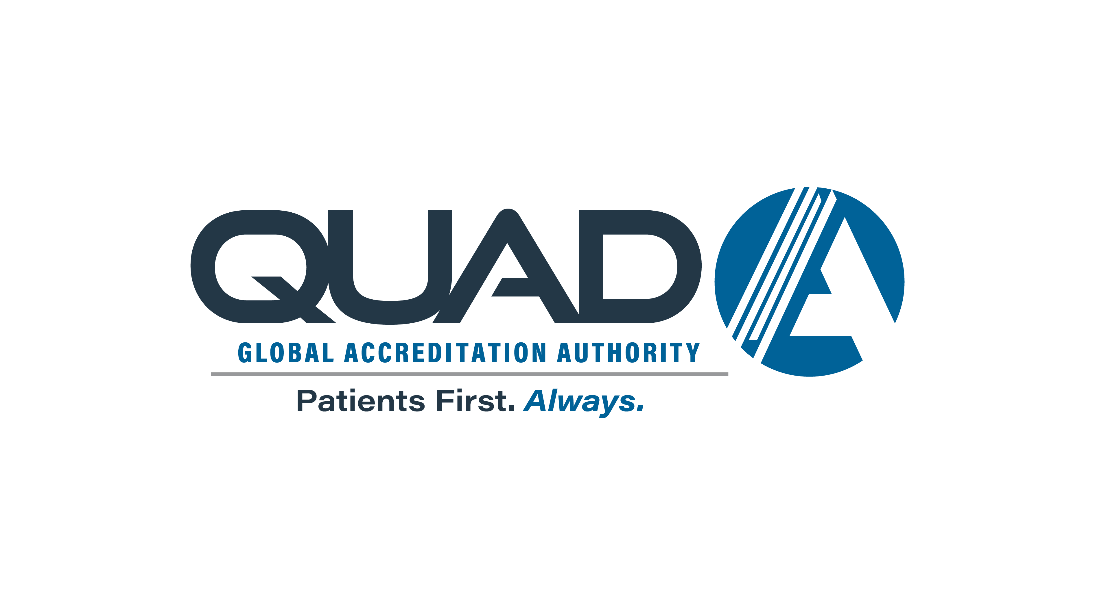 International Surgical & DentalAccreditation Standards ManualVersion 4.2, Effective February 1, 2023QUAD ATable of ContentsSurvey InstructionsPlease complete the Standards Manual for the facility by assessing compliance with the standards contained in this book.Standards StructureStandards found in this book are organized by grouping relevant standards together.  These groupings are comprised of “Sections”, “Sub-sections”, and then individual standard numbers. Each main “Section” is identified by a numerical value, “Sub-sections” have been assigned an alphabetical value, and the individual standards under the subsection have also been numbered. Based on this format, each standard has been assigned a unique identifier to include all three elements to indicate its location. For example: The standard which states, “Each operating room is properly cleaned, maintained and free of litter and clutter” is the fourth standard under Section 2, Sub-section C.  Therefore, the unique identifier for this standard is: 2-C-4.Please note that not all standards are necessarily in continuous sequential order. Some numbers have been reserved for future use and do not appear in the manual. The groupings within the Sections and Sub-sections of this book are intended to separate standards into logical sets of standards. Based on 40 years’ experience, such groups are likely, but not guaranteed, to be found and assessed during the same portion of the survey process.Standards Book LayoutThe standards manual layout consists of five columns. The function of each column are as follows:ID:  		This column contains the alphanumerical identifier for each standard.Standard: 	This column contains the text for each standard.CMS Ref: 	This column indicates the corresponding CMS regulatory reference, if applicable.Class:  	This column indicates the anesthesia classification, based on QUAD A definitions, that is applicable to the standard. Only facilities that provide anesthesia meeting the definition of one or more of the classifications listed in this column are required to comply with that particular standard. Score:	This column is used to document compliance or non-compliance by the surveyor during the survey process; or, by the facility during self-assessment reviews for performance. As stated below, if 100% compliance is not achieved, the standard is marked as “deficient”.Scoring ComplianceThe QUAD A accreditation program requires 100% compliance with each standard to become and remain accredited. There are no exceptions. If there is even one instance where a surveyor makes an observation of non-compliance, the standard is scored as “Deficient” and the facility will be required to submit a Plan of Correction, as well as evidence of completed corrections. There may be occasion where the surveyor observes non-compliance, but the facility is able to demonstrate that the deficiency has been corrected while the surveyor is still on-site. Applicable standard(s) will be given a score of deficient. To provide full context to QUAD A and CMS, the survey findings should illustrate that non-compliance was corrected in the presence of the survey team. QUAD A does not confer accreditation until a facility has provided acceptable plans of correction and evidence of corrections for every deficiency cited. However, when a standard refers to "appropriate", "proper" or "adequate", reasonable flexibility and room for consideration by the surveyor is permitted as long as patient and staff safety remain uncompromised.NOTES:SECTION 1: BASIC MANDATESSECTION 2: FACILITY LAYOUT & ENVIRONMENTSECTION 3: SAFETYSECTION 4: EQUIPMENTSECTION 5: IN CASE OF EMERGENCYSECTION 6: MEDICATIONSSECTION 7: INFECTION CONTROLSECTION 8: CLINICAL RECORDSSECTION 9: GOVERNING BODYSECTION 10: QUALITY ASSESSMENT / QUALITY IMPROVEMENT / RISK MANAGEMENTSECTION 11: PERSONNELGLOSSARYAdequate is meant to encompass size, space, maintenance, cleanliness, free of clutter, lighting, appropriately equipped, etc.Appropriate/appropriately means especially suitable or compatible; or fitting.Examples:Administrative and patient care areas must have lighting to see all tasks fully.  (2-B-9 and 2-B-12)Laryngoscopes are cleaned according to manufacturer's recommendations, though sterilization is preferred.  (4-C-6)Oxygen delivery should be tailored to the appropriate delivery method based on patient need and type/location of procedure.  (4-C-10)Clinical Personnel refers to the entire surgical/procedural clinical team, including, but not limited to, all surgeons/proceduralists, anesthesia providers, nurses, scrub techs, etc.  Employment status (owner, employee, contractor, etc.) is not a factor in defining who is included as Clinical Personnel.Continual is defined as “repeated regularly and frequently in steady, rapid succession,” whereas continuous means “prolonged without interruption at any time.”A log is a written record of performance, events, or day-to-day activities.  A log is similar to a register which is a written record containing regular entries of items or details.Examples:On any day that controlled substances are administered, the controlled substance inventory and control record (log/register) must be updated as appropriate to reflect controlled substances administered, received, wasted, and currently stored by two licensed healthcare professionals.  (6-D-2)A written record (log/register) of all operative cases is maintained by the facility.  (8-L-1)Medical Director is the clinician responsible for overall oversight of the facility.Professional appearance relates to both the appearance of people and the appearance of the facility.
A healthcare provider’s personal appearance must project professionalism and competence to engender trust in patients.  A provider also conveys professionalism in how they communicate, how they express courtesy, body language, and what they wear.
E.g., as professional healthcare providers, facility staff should appear clean and well dressed.  The facility should appear clean, neat, and furnished for patient, staff, and visitor comfort.Examples:As professional healthcare providers, facility staff should appear clean and well dressed.  When interacting with patients and patient families, the facility staff should be friendly, knowledgeable, and culturally sensitive.  (1-D-27)The facility should appear clean, neat, and furnished for patient, staff, and visitor comfort. (2-B-3)A random sample is meant to be an unbiased representation of a group.Example:For PSDR reporting, QUAD A recommends entering the first case as performed each month to obtain a random sample of cases entered into the quarterly reporting system.  If no cases are performed in a given month, any other case can be selected at random from the period.  (1-F-2)Significant means having or likely to have influence or effect; or of a noticeably or measurably large amount.Examples:As determined by both the surgeon/proceduralist and anesthesia provider, the patient and procedural risk must be assessed pre-operatively.  If this risk level is above a facility's defined threshold, then the patient should be referred to an alternative, safer facility for the operation.  (1-C-1)Current safe levels of ethylene oxide or glutaraldehyde exposure must be identified.  Badge testing to maintain exposure under the threshold must be performed and monitored.  (3-G-1)Sufficient/sufficiently means enough to meet the needs of a situation or a proposed end.
E.g., A hallway would be sufficiently wide if healthcare providers can wheel a patient in a gurney and all necessary medical equipment with the gurney in case of emergency.Example:A hallway would be sufficiently wide if healthcare providers can wheel a patient in a gurney and all necessary medical equipment with the gurney in case of emergency.  (3-F-4)To track, as in keep track of, is to follow specific record(s) or specific types of information over a defined period.  To trend means to follow the general movement over time of a statistically detectable change.  Tracking and trending are commonly used together which means a trail of data is followed to identify changes in outcomes over time.Examples:Each facility's written QI program must follow identified records or types of information over a lengthy period of time to identify changes.  Based on those changes, or lack thereof, the facility must evaluate and resolve problems, then adjust the identified records or types of information as appropriate.  (10-B-5)Each facility's risk management program must perform an annual risk assessment.  This assessment should cover risks as related to patients and staff by medication management, fall hazards, infection control, equipment safety, patient risk resulting from long term conditions, and nutrition if any food or beverage services are available to patients.  The trends of these risks across the years should be noted.  (10-C-1 & 10-C-2)Adverse events are to be noted and discussed during periodic peer review meetings.  All adverse events should be looked at cumulatively to note changes, commonalities, or other trends over time.  (10-C-6)QUAD A600 Central Avenue, Suite 265Highland Park, IL 60035, USAToll-Free: +1-888-545-5222Phone: +1-847-775-1970Fax: +1-847-775-1985Email: info@QUAD A.org TopicPage #Survey Instructions5Standards Structure5Standards Book Layout6Scoring Compliance6Survey Information8Site-Specific Surveyor Attestation Form9International StandardsSection 1: Basic Mandates27Sub-section A: Anesthesia Options27Sub-section B: Basic Mandates31Sub-section C: Patient Selection32Sub-section D: Patients’ Rights33Sub-section E: QUAD A-Mandated Reporting35Sub-section F: Patient Safety Data Reporting (PSDR)36Section 2: Facility Layout & Environment40Sub-section A: Layout40Sub-section B: Facility Environment42Sub-section C: Operating Room Environment45Sub-section D: Post-Anesthesia Care Unit (PACU) Environment46Sub-section E: Storage47Section 3: Safety48Sub-section A: General Safety48Sub-section B: Facility Safety Manual48Sub-section C: Hazardous Agents49Sub-section D: Medical Hazardous Waste49Sub-section E: Fire Safety50Sub-section F: Exits51Sub-section G: Personnel Safety51Sub-section H: X-Ray and Laser Safety52Section 4: Equipment53Sub-section A: Facility Equipment53Sub-section B: Operating Room Equipment53Sub-section C: Anesthesia Equipment55Sub-section D: Post-Anesthesia Care Unit (PACU) Equipment58Sub-section E: Maintenance of Equipment59Section 5: In Case of Emergency61Sub-section A: Emergency Equipment61Sub-section B: Emergency Power62Sub-section C: Emergency Protocols62Sub-section F: Disaster Preparedness Plan65Section 6: Medications66Sub-section A: Medications66Sub-section B: Intravenous Fluids66Sub-section C: Blood and Blood Substitutes67Sub-section D: Controlled Substances67Sub-section E: ACLS/PALS Algorithm68Sub-section F: Emergency Medications69Sub-section G: Malignant Hyperthermia70Section 7: Infection Control74Sub-section A: Infection Control74Sub-section B: Hand Hygiene75Sub-section C: Instrument Processing75Sub-section D: Sterilization76Sub-section E: High-Level Disinfection (HLD)77Sub-section F: Cleaning78Section 8: Clinical Records79Sub-section A: General Clinical Records79Sub-section B: Pre-Operative Documentation80Sub-section C: Informed Consent83Sub-section E: Laboratory, Pathology, X-Ray, Consultation, Treating Physician Reports, Etc.84Sub-section F: Anesthesia Care Plan85Sub-section G: Intra-Operative Documentation87Sub-section H: Intra-Operative Anesthetic Monitoring and Documentation88Sub-section I: Transfer to Post-Anesthesia Care Unit (PACU)92Sub-section J: Post-Anesthesia Care Unit (PACU) Documentation93Sub-section K: Discharge95Sub-section L: Operative Log96Section 9: Governing Body99Sub-section A: Governing Body99Sub-section B: Transfer Agreement101Sub-section C: Extended Stays102Section 10: Quality Assessment / Quality Improvement / Risk Management103Sub-section A: Quality Assessment / Quality Improvement Program / Risk Management103Sub-section B: Quality Improvement Program103Sub-section C: Risk Management106Sub-section D: Peer Review108Section 11: Personnel111Sub-section A: Personnel111Sub-section B: Medical Director111Sub-section C: Surgeons/Proceduralists/Etc.113Sub-section D: Anesthesia Providers113Sub-section E: Facility Staffing114Sub-section G: Post-Anesthesia Care Unit (PACU) Staffing115Sub-section H: Personnel Records116Sub-section I: Personnel Training117Glossary120IDStandardServiceClassScoreFindings/CommentsSUB-SECTION A:  ANESTHESIA OPTIONSSUB-SECTION A:  ANESTHESIA OPTIONSSUB-SECTION A:  ANESTHESIA OPTIONSSUB-SECTION A:  ANESTHESIA OPTIONSSUB-SECTION A:  ANESTHESIA OPTIONSSUB-SECTION A:  ANESTHESIA OPTIONS1-A-1In this facility, operations may be performed under:Local Anesthesia, which may be administered by any of the following:- Surgeon/proceduralist- Anesthesiologist- Certified Registered Nurse Anesthetist (CRNA) under physician supervision if required by state/local law- Anesthesia assistant as certified by the National Commission for the Certification of Anesthesiologist Assistants (NCCAA) under direct supervision of an anesthesiologist- Registered nurse under the supervision of a qualified physician.SurgicalDentalA B C-M CCompliantDeficientNot ApplicableCorrected Onsite1-A-2In this facility, operations may be performed under:Topical Anesthesia, which may be administered by any of the following:-Surgeon/proceduralist-Anesthesiologist-Certified Registered Nurse Anesthetist (CRNA) under physician supervision if required by state/local law-Anesthesia assistant as certified by the National Commission for the Certification of Anesthesiologist Assistants (NCCAA) under direct supervision of an anesthesiologist-Registered nurse under the supervision of a qualified physicianSurgicalDentalA B C-M CCompliantDeficientNot ApplicableCorrected Onsite1-A-3In Class A cases, a single dose of the same post-operative analgesic prescribed to the patient may be administered to that patient pre-operatively. Any additional doses or agents is considered sedation and must be conducted under Class B, C-M, or C standards.SurgicalDentalA B C-M CCompliantDeficientNot ApplicableCorrected Onsite1-A-5In this facility, operations may be performed under:Parenteral Sedation, which may be administered by any of the following:-Anesthesiologist-Certified Registered Nurse Anesthetist (CRNA) under physician supervision if required by state/local law-Anesthesia assistant as certified by the National Commission for the Certification of Anesthesiologist Assistants (NCCAA) under direct supervision of an anesthesiologist-Registered nurse under the supervision of a qualified physicianSurgicalDentalB C-M CCompliantDeficientNot ApplicableCorrected Onsite1-A-8In this facility, operations may be performed under:
Field and Peripheral Nerve Blocks, which may be administered by any of the following:
-Anesthesiologist
-Certified Registered Nurse Anesthetist (CRNA) under physician supervision if required by state/local law
-Anesthesia assistant as certified by the National Commission for the Certification of Anesthesiologist Assistants (NCCAA) under direct supervision of an anesthesiologist
-Registered nurse under the supervision of a qualified physicianSurgicalDentalB C-M CCompliantDeficientNot ApplicableCorrected Onsite1-A-10In this facility, operations may be performed under:Dissociative Drugs, excluding Propofol, which may be administered by any of the following:-Anesthesiologist-Certified Registered Nurse Anesthetist (CRNA) under physician supervision if required by state/local law-Anesthesia assistant as certified by the National Commission for the Certification of Anesthesiologist Assistants (NCCAA) under direct supervision of an anesthesiologist-Registered nurse under the supervision of a qualified physicianSurgicalDentalB C-M CCompliantDeficientNot ApplicableCorrected Onsite1-A-12In this facility, operations may be performed under:Nitrous Oxide, which may be administered by any of the following:-Anesthesiologist-Certified Registered Nurse Anesthetist (CRNA) under physician supervision if required by state/local law-Anesthesia assistant as certified by the National Commission for the Certification of Anesthesiologist Assistants (NCCAA) under direct supervision of an anesthesiologist-Registered nurse under the supervision of a qualified physicianSurgicalDentalB C-M CCompliantDeficientNot ApplicableCorrected Onsite1-A-14The use of propofol, spinal anesthesia, epidural anesthesia, endotracheal intubation anesthesia, laryngeal mask airway anesthesia, and/or inhalation general anesthesia (excluding nitrous oxide) is prohibited.SurgicalDentalBCompliantDeficientNot ApplicableCorrected Onsite1-A-15In this facility, operations may be performed under:Propofol, which may be administered by any of the following:-Anesthesiologist-Certified Registered Nurse Anesthetist (CRNA) under physician supervision if required by state/local law-Anesthesia assistant as certified by the National Commission for the Certification of Anesthesiologist Assistants (NCCAA) under direct supervision of an anesthesiologistSurgicalDentalC-M CCompliantDeficientNot ApplicableCorrected Onsite1-A-17The use of endotracheal intubation anesthesia, laryngeal mask airway anesthesia, and/or inhalation general anesthesia (excluding nitrous oxide) is prohibited.SurgicalDentalC-M CompliantDeficientNot ApplicableCorrected Onsite1-A-18In this facility, operations may be performed under:Epidural Anesthesia, which may be administered by any of the following:-Anesthesiologist-Certified Registered Nurse Anesthetist (CRNA) under physician supervision if required by state/local law-Anesthesia assistant as certified by the National Commission for the Certification of Anesthesiologist Assistants (NCCAA) under direct supervision of an anesthesiologist.SurgicalC-M CCompliantDeficientNot ApplicableCorrected Onsite1-A-19In this facility, operations may be performed under:Spinal Anesthesia, which may be administered by any of the following:-Anesthesiologist-Certified Registered Nurse Anesthetist (CRNA) under physician supervision if required by state/local law-Anesthesia assistant as certified by the National Commission for the Certification of Anesthesiologist Assistants (NCCAA) under direct supervision of an anesthesiologistSurgicalC-M CCompliantDeficient Not ApplicableCorrected Onsite1-A-20In this facility, operations may be performed under:General Anesthesia (with or without endotracheal intubation or laryngeal mask airway anesthesia), which may be administered by any of the following:-Anesthesiologist-Certified Registered Nurse Anesthetist (CRNA) under physician supervision if required by state/local law-Anesthesia assistant as certified by the National Commission for the Certification of Anesthesiologist Assistants (NCCAA) under direct supervision of an anesthesiologistSurgicalDentalCCompliantDeficientNot ApplicableCorrected Onsite1-A-22No more than 5000 cc’s of aspirate should be removed while performing liposuction, unless the patient is monitored overnight within the facility.SurgicalB C-M CCompliantDeficientNot ApplicableCorrected OnsiteSUB-SECTION B:  BASIC MANDATESSUB-SECTION B:  BASIC MANDATESSUB-SECTION B:  BASIC MANDATESSUB-SECTION B:  BASIC MANDATESSUB-SECTION B:  BASIC MANDATESSUB-SECTION B:  BASIC MANDATES1-B-3The facility has defined a mission statement that reflects the population it serves and the services it provides.SurgicalDentalA B C-M CCompliantDeficientNot ApplicableCorrected Onsite1-B-4The facility has provided a set of organizational values which guide daily operations, are familiar to all staff, and are available to the public.SurgicalDentalA
B
C-MCCompliantDeficientNot ApplicableCorrected Onsite1-B-5The facility must inform the public of the services.SurgicalDentalA
B
C-MCCompliantDeficientNot ApplicableCorrected Onsite1-B-6The facility must ensure that no marketing and advertising regarding the competence and capabilities concerning the organization is misleading or implies that it provides care or services that it is not capable of providing.SurgicalDentalA
B
C-MCCompliantDeficientNot ApplicableCorrected Onsite1-B-7Only recognized abbreviations are allowed to be used in the medical records.SurgicalDentalA
B
C-MCCompliantDeficientNot ApplicableCorrected Onsite1-B-8The facility must perform a self-survey review of compliance with all Quad A standards annually prior to the expiration date of its accreditation in each of the two years between Quad A onsite surveys. The self-survey documentation must be retained for a minimum of 3 years and include:1. A completed Self-Survey checklist2. A Plan of Correction for any standard identified as non-compliant 3. Evidence that each plan of correction has been carried out to establish compliance with standards4. Evidence that findings from the self-survey have been reviewed, included in the facility's Quality Improvement Plan, and discussed in the facility's Quality Improvement meetings.SurgicalDentalA B C-M CCompliantDeficientNot ApplicableCorrected OnsiteSUB-SECTION C:  PATIENT SELECTIONSUB-SECTION C:  PATIENT SELECTIONSUB-SECTION C:  PATIENT SELECTIONSUB-SECTION C:  PATIENT SELECTIONSUB-SECTION C:  PATIENT SELECTIONSUB-SECTION C:  PATIENT SELECTION1-C-1A patient who, by reason of pre-existing or other medical conditions, is at significant risk for outpatient surgery in this facility should be referred to alternative facilities.SurgicalDentalA B C-M CCompliantDeficientNot ApplicableCorrected Onsite1-C-2The facility should have a scheduling policy that includes only those procedures and/or combination of procedures of duration and degree that permit safe recovery and discharge from the facility.SurgicalDentalA B C-M CCompliantDeficientNot ApplicableCorrected Onsite1-C-3The process for entry or admission to the facility for a procedure must be coordinated and defined in a policy.SurgicalDentalA B C-M CCompliantDeficientNot ApplicableCorrected OnsiteSUB-SECTION D:  PATIENTS’ RIGHTSSUB-SECTION D:  PATIENTS’ RIGHTSSUB-SECTION D:  PATIENTS’ RIGHTSSUB-SECTION D:  PATIENTS’ RIGHTSSUB-SECTION D:  PATIENTS’ RIGHTSSUB-SECTION D:  PATIENTS’ RIGHTS1-D-1A copy of the QUAD A "Patients' Bill of Rights" is prominently displayed, or a copy is provided to each patient. The QUAD A "Patients' Bill of Rights" is also adhered to by facility personnel.SurgicalDentalA B C-M CCompliantDeficientNot ApplicableCorrected Onsite1-D-18The patient has a right to personal privacy. SurgicalDentalA
B
C-MCCompliantDeficientNot ApplicableCorrected Onsite1-D-19The patient has a right to receive care in a safe setting. SurgicalDentalA
B
C-MCCompliantDeficientNot ApplicableCorrected Onsite1-D-20The patient has a right to be free from all forms of abuse or harassment. SurgicalDentalA
B
C-MCCompliantDeficientNot ApplicableCorrected Onsite1-D-22The patient has a right to refuse treatment.SurgicalDentalA
B
C-MCCompliantDeficientNot ApplicableCorrected Onsite1-D-23All new staff should have training regarding the Patient Bill of Rights including concerns and complaints from family members / adult escorts and the various religious and ethnic concerns of the usual patient population. SurgicalDentalA
B
C-MCCompliantDeficientNot ApplicableCorrected Onsite1-D-24Any issues judged significant related to the Patient’s Bill of Rights should be brought to the attention of administration in a timely fashion. SurgicalDentalA
B
C-MCCompliantDeficientNot ApplicableCorrected Onsite1-D-25The facility should have the patient acknowledge that the Bill of Rights has been reviewed and understood by the patient/legal representative. SurgicalDentalA
B
C-MCCompliantDeficientNot ApplicableCorrected Onsite1-D-26Facilities should provide patient privacy including gender specific dressing and lavatory areas, if available. This may include gender specific dressing and lavatory areas as well as dietary provisions if provided by the facility. SurgicalDentalA
B
C-MCCompliantDeficientNot ApplicableCorrected Onsite1-D-27The staff presents a professional appearance of competence and a genuine caring concern for the comfort and welfare of the patients, their family and friends.SurgicalDentalA
B
C-MCCompliantDeficientNot ApplicableCorrected Onsite1-D-28The language of the Patients’ Bill of Rights should be written for the majority and substantial minority of the patient population of the community.SurgicalDentalA
B
C-MCCompliantDeficientNot ApplicableCorrected OnsiteSUB-SECTION E:  QUAD A-MANDATED REPORTINGSUB-SECTION E:  QUAD A-MANDATED REPORTINGSUB-SECTION E:  QUAD A-MANDATED REPORTINGSUB-SECTION E:  QUAD A-MANDATED REPORTINGSUB-SECTION E:  QUAD A-MANDATED REPORTINGSUB-SECTION E:  QUAD A-MANDATED REPORTING1-E-1Changes in facility ownership must be reported to the QUAD A Central Office within thirty (30) days of the change.SurgicalDentalA B C-M CCompliantDeficientNot ApplicableCorrected Onsite1-E-2Any change in the physician’s staff must be reported in writing to the QUAD A Central Office within thirty (30) days of such changes. Copies of the credentials of any new staff, including their current medical license, ABMS Board Certification, AOABOS Board Certification or other approved Boards, letter of eligibility or equivalent documentation, and current documentation of hospital privileges or satisfactory explanation for the lack thereof must also be sent to the QUAD A Central Office.SurgicalDentalA B C-M CCompliantDeficientNot ApplicableCorrected Onsite1-E-3Any action affecting the current professional license of the Medical Director, a member of the medical staff, a member of the physician’s pain management staff or other licensed facility staff must be reported in writing to the QUAD A Central Office within ten (10) days of the time the Facility Director becomes aware of such action.SurgicalDentalA B C-M CCompliantDeficientNot ApplicableCorrected Onsite1-E-4Any death occurring in an accredited facility or any death occurring within thirty (30) days of a procedure performed in an accredited facility must be reported to the QUAD A office within five (5) business days after the facility is notified or otherwise becomes aware of that death. In addition to this notification, the death must be contemporaneously reported as an adverse event in the online Patient Safety Data Reporting portal. In the event of a death occurring within thirty (30) days of a procedure performed in an QUAD A-accredited facility, an unannounced survey may be performed by a senior surveyor.SurgicalDentalA B C-M CCompliantDeficientNot ApplicableCorrected Onsite1-E-5Each personnel file has evidence of general facility-specific orientation and training related to the individual's job duties.SurgicalDentalA B C-M CCompliantDeficientSUB-SECTION F:  PATIENT SAFETY DATA REPORTINGSUB-SECTION F:  PATIENT SAFETY DATA REPORTINGSUB-SECTION F:  PATIENT SAFETY DATA REPORTINGSUB-SECTION F:  PATIENT SAFETY DATA REPORTINGSUB-SECTION F:  PATIENT SAFETY DATA REPORTINGSUB-SECTION F:  PATIENT SAFETY DATA REPORTING1-F-1Online Patient Safety Data Reporting is performed at least every three (3) months in accordance with the due dates established by QUAD A and includes submission of random cases and all adverse events to the QUAD A portal at www.QUAD A.org.SurgicalDentalA B C-M CCompliantDeficientNot ApplicableCorrected Onsite1-F-2For each surgeon/proceduralist operating in the facility, the random sample of the cases must include, at a minimum, the first case performed by such surgeon/proceduralist each month during the reporting period for a total of three (3) cases. The facility must submit into the online Patient Safety Data Reporting portal a minimum of three (3) cases, or all cases performed by surgeons who have performed fewer than three (3) in the respective period, every three (3) months.SurgicalDentalA B C-M CCompliantDeficientNot ApplicableCorrected Onsite1-F-3All adverse events which occur within thirty (30) days of any procedure are submitted contemporaneously with the facility learning of the occurrence of such sequelae to the online Patient Safety Data Reporting portal.SurgicalDentalA B C-M CCompliantDeficientNot ApplicableCorrected Onsite1-F-4Reportable adverse events include, but are not limited to:Any unplanned hospital admissionSurgicalDentalA B C-M CCompliantDeficientNot ApplicableCorrected Onsite1-F-5Reportable adverse events include, but are not limited to:Any emergency room visitSurgicalDentalA B C-M CCompliantDeficientNot ApplicableCorrected Onsite1-F-6Reportable adverse events include, but are not limited to:Any unscheduled return to the operating room for a complication of a previous surgerySurgicalDentalA B C-M CCompliantDeficientNot ApplicableCorrected Onsite1-F-7Reportable adverse events include, but are not limited to:Any complications such as infection, bleeding, wound dehiscence, or inadvertent injury to another body structureSurgicalDentalA B C-M CCompliantDeficientNot ApplicableCorrected Onsite1-F-8Reportable adverse events include, but are not limited to:Any cardiac or respiratory problems during the patient’s stay at the facility or within 48 hours of dischargeSurgicalDentalA B C-M CCompliantDeficientNot ApplicableCorrected Onsite1-F-9Reportable adverse events include, but are not limited to:Any allergic reactionsSurgicalDentalA B C-M CCompliantDeficientNot ApplicableCorrected Onsite1-F-10Reportable adverse events include, but are not limited to:Any incorrect needle or sponge countSurgicalDentalA B C-M CCompliantDeficientNot ApplicableCorrected Onsite1-F-11Reportable adverse events include, but are not limited to:Any patient or family complaintSurgicalDentalA B C-M CCompliantDeficientNot ApplicableCorrected Onsite1-F-12Reportable adverse events include, but are not limited to:Any Equipment malfunction leading to injury or potential injury to the patientSurgicalDentalA B C-M CCompliantDeficientNot ApplicableCorrected Onsite1-F-13Reportable adverse events include, but are not limited to:Any death occurring within thirty (30) days of a procedureSurgicalDentalA B C-M CCompliantDeficientNot ApplicableCorrected Onsite1-F-14Each adverse event submission must include:The identification of the problemSurgicalDentalA B C-M CCompliantDeficientNot ApplicableCorrected Onsite1-F-15Each adverse event submission must include:The immediate treatment or disposition of the caseSurgicalDentalA B C-M CCompliantDeficientNot ApplicableCorrected Onsite1-F-16Each adverse event submission must include:The outcomeSurgicalDentalA B C-M CCompliantDeficientNot ApplicableCorrected Onsite1-F-17Each adverse event submission must include:The reason for the problemSurgicalDentalA B C-M CCompliantDeficientNot ApplicableCorrected Onsite1-F-18Each adverse event submission must include:An assessment of the efficacy of treatment.SurgicalDentalA B C-M CCompliantDeficientNot ApplicableCorrected Onsite1-F-19Reportable adverse events include, but are not limited to: Dental implant failureSurgicalDentalA B C-M CCompliantDeficientNot ApplicableCorrected OnsiteIDStandardServiceClassScoreFindings/CommentsSUB-SECTION A:  LAYOUTSUB-SECTION A:  LAYOUTSUB-SECTION A:  LAYOUTSUB-SECTION A:  LAYOUTSUB-SECTION A:  LAYOUTSUB-SECTION A:  LAYOUT2-A-1The Operating Suite is physically and distinctly separate and segregated from the General Office Area (waiting room, exam room(s), administrative area, physician office, staff lounge, etc.)SurgicalDentalB, C-M, CCompliantDeficientNot ApplicableCorrected Onsite2-A-2The Operating Suite includes the Operating Room, Prep/Scrub area, Clean and/or Dirty Room, and Post-Anesthesia Care Unit (PACU).SurgicalB, C-M, CCompliantDeficientNot ApplicableCorrected Onsite2-A-3There is a separate and adequately sized Post-Anesthesia Care Unit (PACU) within the operating room suite.SurgicalDentalB, C-M, CCompliantDeficientNot ApplicableCorrected Onsite2-A-5An exam room may function as an operating room.SurgicalDentalA CompliantDeficientNot ApplicableCorrected Onsite2-A-6There is a room dedicated for use as an operating room.SurgicalB, C-M, CCompliantDeficientNot ApplicableCorrected Onsite2-A-7All major surgery is done in the separate and distinct operating room(s).SurgicalDentalA B C-M CCompliantDeficientNot ApplicableCorrected Onsite2-A-8Unauthorized individuals are deterred from entering the operating room suite either by locks, alarms, or facility personnel.SurgicalA B C-M CCompliantDeficientNot ApplicableCorrected Onsite2-A-9There is a separate waiting room which is adequately sized and adequately lighted.SurgicalDentalA
BC-MCCompliantDeficientNot ApplicableCorrected Onsite2-A-10There is designated area for administrative activities.SurgicalDentalA
BC-MCCompliantDeficientNot ApplicableCorrected Onsite2-A-11There is at least one examination room.SurgicalDentalAB
C-MCCompliantDeficientNot ApplicableCorrected Onsite2-A-12This examination room is separate and distinct from the operating room.SurgicalA
B
C-MCCompliantDeficientNot ApplicableCorrected OnsiteSUB-SECTION B:  FACILITY ENVIRONMENTSUB-SECTION B:  FACILITY ENVIRONMENTSUB-SECTION B:  FACILITY ENVIRONMENTSUB-SECTION B:  FACILITY ENVIRONMENTSUB-SECTION B:  FACILITY ENVIRONMENTSUB-SECTION B:  FACILITY ENVIRONMENT2-B-3The facility displays a professional appearance in keeping with a medical facility designed to carry out procedures. The facility must be neat, comfortable and clean and should include a waiting area, business office and sanitary lavatory facilities. One or more dedicated exam rooms must be available that provide for privacy and treatment in a sanitary, orderly environment.SurgicalDentalA B C-M CCompliantDeficientNot ApplicableCorrected Onsite2-B-4The walls and countertops are covered with smooth and easy-to-clean material that is free from tears, breaks, or cracks.SurgicalDentalA B C-M CCompliantDeficientNot ApplicableCorrected Onsite2-B-5The floors are covered with smooth and easy-to-clean material that is free from breaks, or cracks. If the floors contain seams or individual tiles, they are sealed with an impermeable sealant other than silicone.SurgicalDentalA B C-M CCompliantDeficientNot ApplicableCorrected Onsite2-B-6All openings to outdoor air are effectively protected against the entrance of insects, animals, etc.SurgicalDentalA B C-M CCompliantDeficientNot ApplicableCorrected Onsite2-B-7There are no overloaded wall plugs or overloaded extensions in use, no altered grounding plugs in use, and wires are not broken, worn, or unshielded.SurgicalDentalA B C-M CCompliantDeficientNot ApplicableCorrected Onsite2-B-8The waiting room is clean, maintained and free of clutter and litter.SurgicalDentalA
B
C-MCCompliantDeficientNot ApplicableCorrected Onsite2-B-9There administrative area is appropriately lighted, properly ventilated, and temperature controlled for personnel comfort.SurgicalDentalA
B
C-MCCompliantDeficientNot ApplicableCorrected Onsite2-B-10The administrative area provides adequate work space and provides sufficient space and storage for supplies and equipment.SurgicalDentalA
B
C-MCCompliantDeficientNot ApplicableCorrected Onsite2-B-11The area for administrative activities is properly cleaned and maintained.SurgicalDentalA
B
C-MCCompliantDeficientNot ApplicableCorrected Onsite2-B-12Each examination room is appropriately lighted, properly ventilated, and temperature controlled for patient comfort.SurgicalDentalA
B
C-MCCompliantDeficientNot ApplicableCorrected Onsite2-B-13This examination room is appropriately equipped and properly maintained and free of litter or clutter.SurgicalDentalA
B
C-MCCompliantDeficientNot ApplicableCorrected Onsite2-B-14The lavatory facilities are sufficient to accommodate patients and staff needs.SurgicalDentalA
B
C-MCCompliantDeficientNot ApplicableCorrected Onsite2-B-15The lavatory facilities are regularly cleaned and maintained.SurgicalDentalA
B
C-MCCompliantDeficientNot ApplicableCorrected Onsite2-B-16The facility is adequately ventilated and temperature controlled.SurgicalDentalA
B
C-MCCompliantDeficientNot ApplicableCorrected Onsite2-B-17There is appropriate lighting in the facility.SurgicalDentalA
B
C-MCCompliantDeficientNot ApplicableCorrected Onsite2-B-18The entire facility (including corridors) is adequately maintained and cleaned.SurgicalDentalA
B
C-MCCompliantDeficientNot ApplicableCorrected Onsite2-B-19Smoking is prohibited in all patient care and hazardous areas.SurgicalDentalA
B
C-MCCompliantDeficientNot ApplicableCorrected Onsite2-B-20The scrub area's ceiling surface or drop-in tiles are smooth, washable, and free of particulate matter that can contaminate the scrub area.SurgicalA
B
C-MCCompliantDeficientNot ApplicableCorrected OnsiteSUB-SECTION C: OPERATING ROOM ENVIRONMENTSUB-SECTION C: OPERATING ROOM ENVIRONMENTSUB-SECTION C: OPERATING ROOM ENVIRONMENTSUB-SECTION C: OPERATING ROOM ENVIRONMENTSUB-SECTION C: OPERATING ROOM ENVIRONMENTSUB-SECTION C: OPERATING ROOM ENVIRONMENT2-C-2Each operating room is of a size adequate to allow for the presence of all equipment and personnel necessary for the performance of the operations, and must comply with applicable local, state/provincial or federal/national requirements. There must be ample clear space on each side of the procedure table to accommodate emergency personnel and equipment in case of emergency and permit the safe transfer of the patient to a gurney for transport. Facility personnel can physically demonstrate to the inspector that the emergency criteria, as stated above, can be met in the operating room space available.SurgicalDentalA B C-M CCompliantDeficientNot ApplicableCorrected Onsite2-C-3Each operating room is adequately ventilated and temperature controlled.SurgicalDentalA B C-M CCompliantDeficientNot ApplicableCorrected Onsite2-C-4Each operating room is properly cleaned, maintained and free of litter and clutter.SurgicalDentalA B C-M CCompliantDeficientNot ApplicableCorrected Onsite2-C-5There is adequate storage space within the operating room to hold equipment, supplies and medications. Storage space should be adequate to minimize the need to leave the operating room for frequently used supplies, equipment and/or medications.SurgicalDentalA B C-M CCompliantDeficientNot ApplicableCorrected Onsite2-C-7The operating room ceiling surface or drop-in tiles are smooth, washable, and free of particulate matter that could contaminate the operating room.SurgicalDentalA B C-M CCompliantDeficientNot ApplicableCorrected Onsite2-C-8If a pre-existing sink is present in the operating room, it must be disconnected from the water source. The sink must be removed when remodeling is done.SurgicalB, C-M, CCompliantDeficientNot ApplicableCorrected Onsite2-C-9The operating room(s) are temperature controlled between 22-22.2 degrees Celsius (68-72 degrees Fahrenheit).SurgicalA B C-M CCompliantDeficientNot ApplicableCorrected OnsiteSUB-SECTION D:  POST-ANESTHESIA CARE UNIT (PACU) ENVIRONMENTSUB-SECTION D:  POST-ANESTHESIA CARE UNIT (PACU) ENVIRONMENTSUB-SECTION D:  POST-ANESTHESIA CARE UNIT (PACU) ENVIRONMENTSUB-SECTION D:  POST-ANESTHESIA CARE UNIT (PACU) ENVIRONMENTSUB-SECTION D:  POST-ANESTHESIA CARE UNIT (PACU) ENVIRONMENTSUB-SECTION D:  POST-ANESTHESIA CARE UNIT (PACU) ENVIRONMENT2-D-1The PACU is maintained, clean and free of litter. SurgicalDentalB
C-MCCompliantDeficientNot ApplicableCorrected OnsiteSUB-SECTION E:  STORAGESUB-SECTION E:  STORAGESUB-SECTION E:  STORAGESUB-SECTION E:  STORAGESUB-SECTION E:  STORAGESUB-SECTION E:  STORAGE2-E-1Sterile supplies are stored away from potential contamination in closed cabinets/drawers; or if not, sterile supplies must be stored away from heavy traffic areas and potential contamination hazards.SurgicalDentalA B C-M CCompliantDeficientNot ApplicableCorrected Onsite2-E-2Storage space provides easy access for identification and inventory of supplies.SurgicalDentalA B C-M CCompliantDeficientNot ApplicableCorrected Onsite2-E-3There is adequate storage space for supplies.SurgicalDentalA
BC-MCCompliantDeficientNot ApplicableCorrected Onsite2-E-4The storage space is organized for easy access and inventory of supplies.SurgicalDentalA
BC-MCCompliantDeficientNot ApplicableCorrected Onsite2-E-5Medical/Dental supplies and equipment are stored in a safe manner to both maintain their cleanliness, or sterility, and functionality, and prevent injury to patients and personnel.SurgicalDentalA
BC-MCCompliantDeficientNot ApplicableCorrected OnsiteIDStandardServiceClassScoreFindings/CommentsFindings/CommentsSUB-SECTION A:  General SafetySUB-SECTION A:  General SafetySUB-SECTION A:  General SafetySUB-SECTION A:  General SafetySUB-SECTION A:  General SafetySUB-SECTION A:  General Safety3-A-2There is a reliable means of two-way communication to necessary personnel in other facility locations.SurgicalDentalA B C-M CCompliantDeficientNot ApplicableCorrected OnsiteSUB-SECTION B:  Facility Safety ManualSUB-SECTION B:  Facility Safety ManualSUB-SECTION B:  Facility Safety ManualSUB-SECTION B:  Facility Safety ManualSUB-SECTION B:  Facility Safety ManualSUB-SECTION B:  Facility Safety Manual3-B-1There is a Facility Safety Manual. SurgicalDentalA B C-M CCompliantDeficientNot ApplicableCorrected Onsite3-B-3The facility safety manual is in accordance with all other federal/national, provincial, state, and local regulations. SurgicalDentalA B C-M CCompliantDeficientNot ApplicableCorrected Onsite3-B-4The facility safety manual provides employees with information about hazardous chemicals used and methods to minimize hazards to personnel.SurgicalDentalA B C-M CCompliantDeficientNot ApplicableCorrected Onsite3-B-5There is a written exposure control plan, which is reviewed and updated at least annually.SurgicalDentalA B C-M CCompliantDeficientNot ApplicableCorrected Onsite3-B-6There is a written chemical hazard communication program, which is reviewed and updated annually.SurgicalDentalA B C-M CCompliantDeficientNot ApplicableCorrected OnsiteSUB-SECTION C:  Hazardous AgentsSUB-SECTION C:  Hazardous AgentsSUB-SECTION C:  Hazardous AgentsSUB-SECTION C:  Hazardous AgentsSUB-SECTION C:  Hazardous AgentsSUB-SECTION C:  Hazardous Agents3-C-2All explosive and combustible materials and supplies are stored and handled in a safe manner with appropriate ventilation according to state/provincial, local or national laws and regulations.SurgicalDentalA
BC-MCCompliantDeficientNot ApplicableCorrected Onsite3-C-4Compressed gas cylinders are stored and handled in a safe manner according to local, state/provincial, or national laws and regulations.SurgicalDentalA
BC-MCCompliantDeficientNot ApplicableCorrected Onsite3-C-5Hazardous chemicals are labeled as hazardous.SurgicalDentalA B C-M CCompliantDeficientNot ApplicableCorrected OnsiteSUB-SECTION D:  Medical Hazardous WasteSUB-SECTION D:  Medical Hazardous WasteSUB-SECTION D:  Medical Hazardous WasteSUB-SECTION D:  Medical Hazardous WasteSUB-SECTION D:  Medical Hazardous WasteSUB-SECTION D:  Medical Hazardous Waste3-D-2All medical hazardous wastes are stored in appropriate containers and separated from general refuse for special collection and handling.SurgicalDentalA B C-M CCompliantDeficientNot ApplicableCorrected Onsite3-D-3All medical hazardous wastes are disposed of in sealed, labeled containers in compliance with local, state/provincial, and national guidelines.SurgicalDentalA
BC-MCCompliantDeficientNot ApplicableCorrected Onsite3-D-4Used disposable sharp items are placed in secure puncture-resistant containers which are located as close to the use area as is practical.SurgicalDentalA B C-M CCompliantDeficientNot ApplicableCorrected OnsiteSUB-SECTION E:  Fire SafetySUB-SECTION E:  Fire SafetySUB-SECTION E:  Fire SafetySUB-SECTION E:  Fire SafetySUB-SECTION E:  Fire SafetySUB-SECTION E:  Fire Safety3-E-1The facility is equipped with heat sensors and/or smoke detectors. SurgicalDentalA B C-M CCompliantDeficientNot ApplicableCorrected Onsite3-E-2An adequate number of fire extinguishers are available.SurgicalDentalA B C-M CCompliantDeficientNot ApplicableCorrected Onsite3-E-3Fire extinguishers are inspected annually and conform to local fire codes. SurgicalDentalA B C-M CCompliantDeficientNot ApplicableCorrected OnsiteSUB-SECTION F:  ExitsSUB-SECTION F:  ExitsSUB-SECTION F:  ExitsSUB-SECTION F:  ExitsSUB-SECTION F:  ExitsSUB-SECTION F:  Exits3-F-2Fire exit signs are posted and illuminated per local, state/provincial, or national laws and regulations.SurgicalDentalA B C-M CCompliantDeficientNot ApplicableCorrected Onsite3-F-3There are sufficient emergency lights for exit routes and patient care areas in case of power failure. SurgicalDentalA B C-M CCompliantDeficientNot ApplicableCorrected Onsite3-F-4Hallways, stairways and elevators are sufficiently wide to allow emergency evacuation of a patient by emergency personnel and their equipment. SurgicalDentalA B C-M CCompliantDeficientNot ApplicableCorrected OnsiteSUB-SECTION G:  Personnel SafetySUB-SECTION G:  Personnel SafetySUB-SECTION G:  Personnel SafetySUB-SECTION G:  Personnel SafetySUB-SECTION G:  Personnel SafetySUB-SECTION G:  Personnel Safety3-G-1If an ethylene oxide gas sterilizer or automated endoscope re-processor (AER) is used, appropriate personnel are badge-tested to ensure that there is no significant ethylene oxide or glutaraldehyde exposure.SurgicalA B C-M CCompliantDeficientNot ApplicableCorrected Onsite3-G-2Personnel are properly trained in the control procedures and work practices that have been demonstrated to reduce occupational exposures to anesthetic gases.SurgicalDentalCCompliantDeficientNot ApplicableCorrected Onsite3-G-3There is a written policy for what is considered to be personal protective equipment for specific tasks in the facility (eg, instrument cleaning, disposal of biological waste, surgery, radiology protection, etc.).SurgicalDentalA B C-M CCompliantDeficientNot ApplicableCorrected OnsiteSUB-SECTION H:  X-Ray and Laser SafetySUB-SECTION H:  X-Ray and Laser SafetySUB-SECTION H:  X-Ray and Laser SafetySUB-SECTION H:  X-Ray and Laser SafetySUB-SECTION H:  X-Ray and Laser SafetySUB-SECTION H:  X-Ray and Laser Safety3-H-2If x-ray equipment is used, safety measures are taken to protect patients and staff from injury.SurgicalDentalA B C-M CCompliantDeficientNot ApplicableCorrected Onsite3-H-3Warnings and signage exist to warn those whose health may be affected by x-rays.SurgicalDentalA B C-M CCompliantDeficientNot ApplicableCorrected Onsite3-H-4Staff maintains dosimetry badges and records, if applicable, for at least three (3) years.SurgicalDentalA B C-M CCompliantDeficientNot ApplicableCorrected Onsite3-H-8If a laser is used, all manufacturer recommended safety precautions are actively in place prior to any usage. All safety measures are taken to protect patients and staff from injury, include appropriate eyewear, covered mirrors, covered windows, signage on the door, etc.SurgicalDentalA B C-M CCompliantDeficientNot ApplicableCorrected OnsiteIDStandardServiceClassScoreFindings/CommentsSUB-SECTION A:  Facility EquipmentSUB-SECTION A:  Facility EquipmentSUB-SECTION A:  Facility EquipmentSUB-SECTION A:  Facility EquipmentSUB-SECTION A:  Facility EquipmentSUB-SECTION A:  Facility Equipment4-A-1If a central source of piped oxygen is used, the system must meet all applicable codes.SurgicalDentalA B C-M CCompliantDeficientNot ApplicableCorrected Onsite4-A-2Appropriately sized pediatric medical equipment is available if services are provided to infants/children.SurgicalDentalA
BC-MCCompliantDeficientNot ApplicableCorrected OnsiteSUB-SECTION B:  Operating Room EquipmentSUB-SECTION B:  Operating Room EquipmentSUB-SECTION B:  Operating Room EquipmentSUB-SECTION B:  Operating Room EquipmentSUB-SECTION B:  Operating Room EquipmentSUB-SECTION B:  Operating Room Equipment4-B-1Only properly inspected equipment is used in the operating suite.SurgicalDentalA B C-M CCompliantDeficientNot ApplicableCorrected Onsite4-B-2There is an adequate operating room table or chair.SurgicalDentalA B C-M CCompliantDeficientNot ApplicableCorrected Onsite4-B-3The operating room is provided with adequate general lighting in the ceiling.SurgicalDentalA B C-M CCompliantDeficientNot ApplicableCorrected Onsite4-B-4Adequate illumination for patients, machines and monitoring equipment, which can include battery powered illuminating systems.SurgicalDentalB, C-M, CCompliantDeficientNot ApplicableCorrected Onsite4-B-5Sufficient electrical outlets are available, labeled and grounded to suit the location (e.g.; wet locations) and connected to emergency power supplies where appropriate.SurgicalDentalA B C-M CCompliantDeficientNot ApplicableCorrected Onsite4-B-6Sequential compressive devices (SCD) are employed for operations lasting one (1) hour or longer, except for operations carried out solely under local or topical anesthesia.SurgicalB, C-M, CCompliantDeficientNot ApplicableCorrected Onsite4-B-7When unipolar electrocautery is used, a single-use/ disposable grounding pad is used.SurgicalB, C-M, CCompliantDeficientNot ApplicableCorrected Onsite4-B-8“Forced air warmers,” blanket warmers, or other devices are used to maintain the patient’s temperature.SurgicalDentalC-M, CCompliantDeficientNot ApplicableCorrected Onsite4-B-9Source of cautery is present in the operating suite.SurgicalA B C-M C CompliantDeficientNot ApplicableCorrected OnsiteSUB-SECTION C:  Anesthesia EquipmentSUB-SECTION C:  Anesthesia EquipmentSUB-SECTION C:  Anesthesia EquipmentSUB-SECTION C:  Anesthesia EquipmentSUB-SECTION C:  Anesthesia EquipmentSUB-SECTION C:  Anesthesia Equipment4-C-1The operating room is equipped with an EKG monitor with pulse read-out. SurgicalDentalB, C-M, CCompliantDeficientNot ApplicableCorrected Onsite4-C-2The operating room is equipped with a pulse oximeter.SurgicalDentalB, C-M, CCompliantDeficientNot ApplicableCorrected Onsite4-C-3The operating room is equipped with blood pressure monitoring equipment as appropriate for the patient population.SurgicalDentalA B C-M CCompliantDeficientNot ApplicableCorrected Onsite4-C-4The operating room is equipped with oral airways for each size of patient treated in the facility.SurgicalDentalB, C-M, CCompliantDeficientNot ApplicableCorrected Onsite4-C-5The operating room is equipped with nasopharyngeal airways and laryngeal mask airways for each size of patient treated in the facility.SurgicalDentalB, C-M, CCompliantDeficientNot ApplicableCorrected Onsite4-C-6The operating room is equipped with a laryngoscope, functional. Laryngoscope is cleaned as appropriate, HLD or sterilized.SurgicalDentalB, C-M, CCompliantDeficientNot ApplicableCorrected Onsite4-C-7The operating room is equipped with a comprehensive assortment of endotracheal tubes to cover full range of patients being treated.SurgicalDentalB, C-M, CCompliantDeficientNot ApplicableCorrected Onsite4-C-8The operating room is equipped with endotracheal stylet(s).SurgicalDentalB, C-M, CCompliantDeficientNot ApplicableCorrected Onsite4-C-9The operating room is equipped with a positive pressure ventilation device (eg, Ambu® bag, bag valve mask).SurgicalDentalA B C-M CCompliantDeficientNot ApplicableCorrected Onsite4-C-10The operating room is equipped with a source of oxygen with appropriate delivery devices (e.g. nasal cannula, face mask).SurgicalDentalA B C-M CCompliantDeficientNot ApplicableCorrected Onsite4-C-11The operating room is equipped with a source of adequate and reliable source suction and suction equipment.SurgicalDentalA B C-M CCompliantDeficientNot ApplicableCorrected Onsite4-C-12The operating room is equipped with a reliable source of oxygen, adequate for the length of the surgery (back up should consist of at least one full E cylinder). Back up oxygen source should have a regulator on it and be ready to use. SurgicalDentalA B C-M CCompliantDeficientNot ApplicableCorrected Onsite4-C-13The operating room is equipped with an inspired gas oxygen monitor on the anesthesia machine.SurgicalDentalCCompliantDeficientNot ApplicableCorrected Onsite4-C-14The operating room is equipped with a carbon dioxide monitor which is used on all sedation and general anesthesia cases.  SurgicalDentalA B C-M CCompliantDeficientNot ApplicableCorrected Onsite4-C-15When ventilation is controlled by a mechanical ventilator, there shall be in continuous use a device that is capable of detecting the disconnection of any of the breathing system’s components. The device must give an audible signal when its alarm threshold is exceeded.SurgicalDentalCCompliantDeficientNot ApplicableCorrected Onsite4-C-16If nitrous oxide alone is used, then a safe delivery system is used.  A safe delivery system meets these criteria:1) Alarms2) Gas scavenging3) Color coding of tanks, knobs, and hoses4) Diameter index safety system for non-interchangeable connection of gases - pin index safety system5) Oxygen fail-safe system and oxygen flush capacity6) Quick connection for positive-pressure oxygen delivery7) Emergency air inlet8) Reservoir bag9) Storage in secured areaSurgicalDentalB, C-M, CCompliantDeficientNot ApplicableCorrected Onsite4-C-17An anesthesia machine with a purge system to extract exhaled gaseous air to out-of-doors or to a neutralizing system is present. If inhalation anesthesia is used, a carbon–dioxide-neutralizing system is required when using an anesthesia machine.SurgicalDentalCCompliantDeficientNot ApplicableCorrected Onsite4-C-18An anesthesia machine is required if volatile agents or nitrous oxide are available in the facility. If total intravenous anesthesia (TIVA), spinal, or epidural anesthesia is used exclusively, and no inhalation agents (volatile or nitrous oxide) are available, an anesthesia machine is not required.SurgicalDentalCCompliantDeficientNot ApplicableCorrected Onsite4-C-19Self inflating bags, if used, are capable of delivering positive pressure ventilation with at least 90% oxygen concentration.SurgicalDentalABC-MCCompliantDeficientNot ApplicableCorrected Onsite4-C-20An adequate and reliable waste anesthetic scavenging system exists if inhalation anesthetics are used.SurgicalDentalCCompliantDeficientNot ApplicableCorrected OnsiteSUB-SECTION D:  Post-Anesthesia Care Unit (PACU) EquipmentSUB-SECTION D:  Post-Anesthesia Care Unit (PACU) EquipmentSUB-SECTION D:  Post-Anesthesia Care Unit (PACU) EquipmentSUB-SECTION D:  Post-Anesthesia Care Unit (PACU) EquipmentSUB-SECTION D:  Post-Anesthesia Care Unit (PACU) EquipmentSUB-SECTION D:  Post-Anesthesia Care Unit (PACU) Equipment4-D-1The PACU is equipped and readily accessible to handle emergencies SurgicalDentalB, C-M, CCompliantDeficientNot ApplicableCorrected Onsite4-D-2A separate pulse oximeter is available for each patient in the PACU.SurgicalDentalB, C-M, CCompliantDeficientNot ApplicableCorrected OnsiteSUB-SECTION E:  Maintenance of EquipmentSUB-SECTION E:  Maintenance of EquipmentSUB-SECTION E:  Maintenance of EquipmentSUB-SECTION E:  Maintenance of EquipmentSUB-SECTION E:  Maintenance of EquipmentSUB-SECTION E:  Maintenance of Equipment4-E-1A biomedical technician annually inspects all equipment (including electrical outlets, breaker/fuse boxes, and emergency light and power supplies) and reports in writing that the equipment is safe and operating according to the manufacturer’s specifications. Stickers may be placed on individual equipment; however, written records must be maintained.  All equipment is on a maintenance schedule with records kept for a minimum of at least three (3) years.SurgicalDentalA B C-M CCompliantDeficientNot ApplicableCorrected Onsite4-E-3The facility has a preventive maintenance program to ensure that all essential mechanical, electric and patient-care equipment is maintained in safe operating condition and is replaced no less frequently than according to a schedule.SurgicalDentalA
BC-MCCompliantDeficientNot ApplicableCorrected Onsite4-E-4All equipment repairs and changes are done by a bio-medical technician with records kept for a minimum of three (3) years.SurgicalDentalA
BC-MCCompliantDeficientNot ApplicableCorrected Onsite4-E-5The manufacturer’s specifications and requirements are kept in an organized file and followed for each piece of equipment.SurgicalDentalA B C-M CCompliantDeficientNot ApplicableCorrected Onsite4-E-6The emergency power equipment is checked monthly to insure proper function, and the test results are filed and kept for a period of three (3) years.SurgicalDentalB C-M CCompliantDeficientNot ApplicableCorrected Onsite4-E-10Appropriate testing as per manufacturer specifications are regularly performed and records of that testing are maintained within the facility.SurgicalDentalAB C-M CCompliantDeficientNot ApplicableCorrected Onsite4-E-11All equipment not requiring a biomedical technician inspection is on a preventative maintenance schedule with appropriate records kept for a minimum of 3 years (examples include manual wheelchair, manual stretcher, etc.).SurgicalDentalAB C-M CCompliantDeficientNot ApplicableCorrected OnsiteIDStandardServiceClassScoreFindings/CommentsSUB-SECTION A:  Emergency EquipmentSUB-SECTION A:  Emergency EquipmentSUB-SECTION A:  Emergency EquipmentSUB-SECTION A:  Emergency EquipmentSUB-SECTION A:  Emergency EquipmentSUB-SECTION A:  Emergency Equipment5-A-1Emergency cart is available with defibrillator or automated external defibrillator (AED), necessary drugs, and other CPR equipment (e.g. suction, pediatric defib pads, current PALS algorithm and/or ACLS algorithm if appropriate).SurgicalDentalA B C-M CCompliantDeficientNot ApplicableCorrected Onsite5-A-3The standard defibrillator, or an Automated External Defibrillator (AED), is checked at least weekly for operability, and the test results are kept for a minimum of three (3) years.SurgicalDentalA B C-M CCompliantDeficientNot ApplicableCorrected Onsite5-A-5The emergency equipment must be immediately available for the use of emergency situations.SurgicalDentalA B C-M CCompliantDeficientNot ApplicableCorrected Onsite5-A-6The emergency equipment must be appropriate for the facility's patient population.SurgicalDentalA B C-M CCompliantDeficientNot ApplicableCorrected Onsite5-A-7The emergency equipment must be maintained by appropriate personnel.SurgicalDentalA B C-M CCompliantDeficientNot ApplicableCorrected Onsite5-A-8The clinical staff and governing body of the facility coordinates, develops, and revises the organization's policies and procedures to specify the types of emergency equipment required for use in the organization's operating room.SurgicalDentalA B C-M CCompliantDeficientNot ApplicableCorrected OnsiteSUB-SECTION B:  Emergency PowerSUB-SECTION B:  Emergency PowerSUB-SECTION B:  Emergency PowerSUB-SECTION B:  Emergency PowerSUB-SECTION B:  Emergency PowerSUB-SECTION B:  Emergency Power5-B-1The emergency power source is able to begin generating ample power to operate essential electrical equipment used in the operating room within thirty (30) seconds of a power failure.SurgicalDentalB, C-M, CCompliantDeficientNot ApplicableCorrected Onsite5-B-2The operating room has an emergency power source, (e.g., a generator or battery powered inverter), with capacity to operate adequate lighting, monitoring, anesthesia, and procedure equipment for a minimum of two (2) hours. If two or more operating rooms are used simultaneously, an adequate emergency power source must be available for each operating room.SurgicalDentalB, C-M, CCompliantDeficientNot ApplicableCorrected OnsiteSUB-SECTION C:  Emergency ProtocolsSUB-SECTION C:  Emergency ProtocolsSUB-SECTION C:  Emergency ProtocolsSUB-SECTION C:  Emergency ProtocolsSUB-SECTION C:  Emergency ProtocolsSUB-SECTION C:  Emergency Protocols5-C-1There must be a written protocol for emergency evacuation of the facility.SurgicalDentalA B C-M CCompliantDeficientNot ApplicableCorrected Onsite5-C-2There must be a written protocol for security emergencies, such as an intruder in the facility, an unruly patient or visitor, or a threat to the staff or patients.SurgicalDentalA B C-M CCompliantDeficientNot ApplicableCorrected Onsite5-C-3There must be a written protocol for fires and fire drills.SurgicalDentalA B C-M CCompliantDeficientNot ApplicableCorrected Onsite5-C-4There must be a written protocol for returning patients to the operating room in the event of patient emergencies.SurgicalDentalA B C-M CCompliantDeficientNot ApplicableCorrected Onsite5-C-5There must be a written protocol for malignant hyperthermia (MH).SurgicalDentalC-M, CCompliantDeficientNot ApplicableCorrected Onsite5-C-6There must be a written protocol for cardiopulmonary resuscitation (CPR).SurgicalDentalA B C-M CCompliantDeficientNot ApplicableCorrected Onsite5-C-7There must be a written protocol for a situation in which the surgeon becomes incapacitated.SurgicalDentalA B C-M CCompliantDeficientNot ApplicableCorrected Onsite5-C-8There must be a written protocol for a situation in which the anesthesiologist or CRNA becomes incapacitated.SurgicalDentalA B C-M CCompliantDeficientNot ApplicableCorrected Onsite5-C-9There must be a written protocol for response to power failure emergencies.SurgicalDentalA B C-M CCompliantDeficientNot ApplicableCorrected Onsite5-C-10There must be a written protocol for transferring patients to a hospital in an emergency.SurgicalDentalA B C-M CCompliantDeficientNot ApplicableCorrected Onsite5-C-11There must be a written protocol for isolation procedures.SurgicalDentalABC-MCCompliantDeficientNot ApplicableCorrected Onsite5-C-12There must be a written protocol for calling appropriate personnel for unplanned or emergency return of patient to the operating room.SurgicalDentalA B C-M CCompliantDeficientNot ApplicableCorrected Onsite5-C-13If requested, the facility's personnel can demonstrate the evacuation of a patient.SurgicalDentalABC-MCCompliantDeficientNot ApplicableCorrected OnsiteSUB-SECTION F:  Disaster Preparedness PlanSUB-SECTION F:  Disaster Preparedness PlanSUB-SECTION F:  Disaster Preparedness PlanSUB-SECTION F:  Disaster Preparedness PlanSUB-SECTION F:  Disaster Preparedness PlanSUB-SECTION F:  Disaster Preparedness Plan5-F-1There is a written protocol for a disaster preparedness plan that provides for the emergency care of patients, staff and others in the facility in the event of fire, natural disaster, functional failure of equipment, or other unexpected events or circumstances that are likely to threaten the health and safety of those in the facility.SurgicalDentalABC-MCCompliantDeficientNot ApplicableCorrected Onsite5-F-2Facilities must conduct a biennial review and test of its disaster preparedness plan.SurgicalDentalABC-MCCompliantDeficientNot ApplicableCorrected OnsiteIDStandardServiceClassScoreFindings/CommentsSUB-SECTION A:  MedicationsSUB-SECTION A:  MedicationsSUB-SECTION A:  MedicationsSUB-SECTION A:  MedicationsSUB-SECTION A:  MedicationsSUB-SECTION A:  Medications6-A-1The facility must provide drugs and biologicals in a safe and effective manner, in accordance with accepted professional practice and under the direction of an individual designated responsible for pharmaceutical services.SurgicalDentalABC-MCCompliantDeficientNot ApplicableCorrected Onsite6-A-5Outdated medications are removed and destroyed in accordance with federal/national, state, provincial, and local pharmacy regulation.SurgicalDentalA B C-M CCompliantDeficientNot ApplicableCorrected Onsite6-A-6Routine medications are stored in a specific area.SurgicalDentalABC-MCCompliantDeficientNot ApplicableCorrected Onsite6-A-7All drugs and biologicals given to patients must be approved by the physician/dentist with a signed order.SurgicalDentalA B C-M CCompliantDeficientNot ApplicableCorrected OnsiteSUB-SECTION B:  Intravenous FluidsSUB-SECTION B:  Intravenous FluidsSUB-SECTION B:  Intravenous FluidsSUB-SECTION B:  Intravenous FluidsSUB-SECTION B:  Intravenous FluidsSUB-SECTION B:  Intravenous Fluids6-B-1Intravenous fluids such as Lactated Ringer’s solution and/or normal saline are available in the facility.SurgicalDentalA B C-M CCompliantDeficientNot ApplicableCorrected Onsite6-B-2Appropriate intravenous set-up including appropriate hardware and fluids must be readily available to the operating and recovery areas.SurgicalDentalA B C-M CCompliantDeficientNot ApplicableCorrected OnsiteSUB-SECTION C:  Blood and Blood SubstitutesSUB-SECTION C:  Blood and Blood SubstitutesSUB-SECTION C:  Blood and Blood SubstitutesSUB-SECTION C:  Blood and Blood SubstitutesSUB-SECTION C:  Blood and Blood SubstitutesSUB-SECTION C:  Blood and Blood Substitutes6-C-1If blood were to be used, there is a protocol for it to be typed, cross- matched, checked, and verified.SurgicalA B C-M CCompliantDeficientNot ApplicableCorrected Onsite6-C-3The facility has the means for obtaining and administering blood or blood substitutes such as Dextran, if necessary. Governing Body must specify the emergency medical equipment and supplies that should be available in the operating room.SurgicalA
BC-MCCompliantDeficientNot ApplicableCorrected OnsiteSUB-SECTION D:  Controlled SubstancesSUB-SECTION D:  Controlled SubstancesSUB-SECTION D:  Controlled SubstancesSUB-SECTION D:  Controlled SubstancesSUB-SECTION D:  Controlled SubstancesSUB-SECTION D:  Controlled Substances6-D-1All controlled substances are secured and locked under supervised access.SurgicalDentalA B C-M CCompliantDeficientNot ApplicableCorrected Onsite6-D-2There is a dated controlled substance inventory and a control record which includes the use of controlled substances on individual patients. Such records must be kept in the form of a sequentially numbered, bound journal from which pages may not be removed, or in a tamper -proof, secured computer record consistent with state and federal law. A loose-leaf notebook or a spiral-bound notebook does not fulfill this regulation. This log must be kept in the facility.SurgicalDentalA B C-M CCompliantDeficientNot ApplicableCorrected Onsite6-D-3The inventory of controlled substances is verified by two (2) licensed members of the operating room team on any day that controlled substances are administered, and in compliance with federal/national, provincial, state, and local regulations.SurgicalDentalA B C-M CCompliantDeficientNot ApplicableCorrected OnsiteSUB-SECTION E:  ACLS/PALS AlgorithmSUB-SECTION E:  ACLS/PALS AlgorithmSUB-SECTION E:  ACLS/PALS AlgorithmSUB-SECTION E:  ACLS/PALS AlgorithmSUB-SECTION E:  ACLS/PALS AlgorithmSUB-SECTION E:  ACLS/PALS Algorithm6-E-2The following medication must be available in the facility at all times as required by current ACLS algorithm: Seizure arresting medication (a benzodiazepine, e.g. Midazolam).SurgicalDentalA B C-M CCompliantDeficientNot ApplicableCorrected Onsite6-E-5The following medication must be available in the facility at all times as required by current ACLS algorithm: Epinephrine.SurgicalDentalA B C-M CCompliantDeficientNot ApplicableCorrected Onsite6-E-7The following medication must be available in the facility at all times as required by current ACLS algorithm: 
Lidocaine—plain.SurgicalDentalA B C-M CCompliantDeficientNot ApplicableCorrected Onsite6-E-8The following medication must be available in the facility at all times as required by current ACLS algorithm:Atropine.SurgicalDentalA B C-M CCompliantDeficientNot ApplicableCorrected Onsite6-E-10The following medication must be available in the facility at all times as required by current ACLS algorithm:If narcotics are used in the facility, a narcotic antagonist (eg, Narcan) should be present.SurgicalDentalA B C-M CCompliantDeficientNot ApplicableCorrected Onsite6-E-11The following medication must be available in the facility at all times as required by current ACLS algorithm:Bronchospasm-arresting medication (inhaled beta-agonist, eg albuterol).SurgicalDentalA B C-M CCompliantDeficientNot ApplicableCorrected Onsite6-E-12The following medication must be available in the facility at all times as required by current ACLS algorithm:Intravenous corticosteroids (eg, dexamethasone).SurgicalDentalA B C-M CCompliantDeficientNot ApplicableCorrected OnsiteSUB-SECTION F:  Emergency MedicationsSUB-SECTION F:  Emergency MedicationsSUB-SECTION F:  Emergency MedicationsSUB-SECTION F:  Emergency MedicationsSUB-SECTION F:  Emergency MedicationsSUB-SECTION F:  Emergency Medications6-F-1All emergency medications as noted in the following standards must be available and in the facility at all times. Licensed personnel in the facility must know their location.SurgicalDentalA B C-M CCompliantDeficientNot ApplicableCorrected Onsite6-F-2The following medication must be available in the facility at all times:IV Antihistamines (e.g. Diphenhydramine).SurgicalDentalA B C-M CCompliantDeficientNot ApplicableCorrected Onsite6-F-3The following medication must be available in the facility at all times:Short-acting beta-blocker (eg, esmolol or labetalol).SurgicalDentalA B C-M CCompliantDeficientNot ApplicableCorrected Onsite6-F-4The following medication must be available in the facility at all times:Neuromuscular blocking agents including non-depolarizing agents such as rocuronium or depolarizing agents such as succinylcholine.SurgicalDentalC-M, CCompliantDeficientNot ApplicableCorrected Onsite6-F-5The following medication must be available in the facility at all times:If Benzodiazepine is used in the facility, a reversing agent must be available (e.g. Mazicon™, Flumazenil).SurgicalDentalB, C-M, CCompliantDeficientNot ApplicableCorrected Onsite6-F-6The following medication must be available in the facility at all times:Vasopressors other than epinephrine (e.g. Ephedrine).SurgicalDentalA B C-M CCompliantDeficientNot ApplicableCorrected OnsiteSUB-SECTION G:  Malignant HyperthermiaSUB-SECTION G:  Malignant HyperthermiaSUB-SECTION G:  Malignant HyperthermiaSUB-SECTION G:  Malignant HyperthermiaSUB-SECTION G:  Malignant HyperthermiaSUB-SECTION G:  Malignant Hyperthermia---If potential malignant hyperthermia triggering agents such as isoflurane, sevoflurane, and desflurane, and the depolarizing muscle relaxant succinylcholine are ever used, or are present in the facility, the following requirements apply:SurgicalDental------6-G-1If the depolarizing muscle relaxant succinylcholine is present only for use in emergency airway rescue, the facility must document a protocol to manage the possibility of malignant hyperthermia (MH) following its use.In this instance, MH-related components as outlined in standards 6-G-5, 6-G-6, 6-G-7,6-G-8, 6-G-9, and 6-G-10 are not required.SurgicalDentalC-M, CCompliantDeficientNot ApplicableCorrected Onsite6-G-2There must be adequate screening for MH risk that includes but is not limited to a family history of unexpected death(s) following general anesthesia or exercise; a family or personal history of MH, a muscle or neuromuscular disorder, high temperature following exercise; a personal history of muscle spasm, dark or chocolate colored urine, or unanticipated fever immediately following anesthesia or serious exercise.SurgicalDentalC-M, CCompliantDeficientNot ApplicableCorrected Onsite6-G-3All operating surgeons and anesthesiology providers must be aware of genetic and/or CHCT (Caffeine-Halothane Contracture Testing) for MH and refer patients for appropriate testing if there is a suspicious history as above prior to permitting surgery to take place in the facility.SurgicalDentalC-M, CCompliantDeficientNot ApplicableCorrected Onsite6-G-4All operating surgeons and anesthesia providers must be able to demonstrate familiarity with the early recognition of impending MH crisis as defined by MHAUS.SurgicalDentalC-M, CCompliantDeficientNot ApplicableCorrected Onsite6-G-5All staff must be trained: annual drills are conducted for MH crisis and management including actual dilution of at least one vial of actual Dantrolene (expired OK). Staff should be assigned roles prior to drills and a written protocol outlining those personnel and their roles is on file. Documentation of drills is required.SurgicalDentalC-M, CCompliantDeficientNot ApplicableCorrected Onsite6-G-6A supply of sterile water for injection USP (without a bacteriostatic agent) is available to mix with dantrolene before injection (i.e., 60ml/vial for Dantrium® and Revonto®, 5ml/vial for Ryanodex®).SurgicalDentalC-M, CCompliantDeficientNot ApplicableCorrected Onsite6-G-7A minimum of 4 ampoules, 50cc’s each, of sodium bicarbonate (NaHCO3).SurgicalDentalC-M, CCompliantDeficientNot ApplicableCorrected Onsite6-G-8A minimum supply of dantrolene/Ryanodex should be stocked to treat a patient of average weight (approximately 70kg) with an initial dose: Dantrium®/Revonto® - 12 vials (20 mg/vial) Ryanodex® - 1 vial (250 mg/vial).SurgicalDentalC-M, CCompliantDeficientNot ApplicableCorrected Onsite6-G-9An additional* supply of dantrolene/Ryanodex and diluents are stored in the facility, or the facility has a written agreement with another source that will provide additional* dantrolene/Ryanodex and diluents on a STAT basis within 15 minutes for continued treatment and stabilization of a patient experiencing a MH episode.*Additional supply of dantrolene is defined as: Dantrium®/Revonto® - 24 vials (20 mg/vial) Ryanodex® - 2 vial (250 mg/vial)SurgicalDentalC-M, CCompliantDeficientNot ApplicableCorrected Onsite6-G-10Flow sheets for any MH intervention as well as forms to rapidly communicate progress of intervention with receiving facilities are on the emergency cart and all facilities must document and report any "adverse metabolic or musculoskeletal reaction to anesthesia". This documentation must be transportable with the patient when transferred to receiving facility.SurgicalDentalC-M, CCompliantDeficientNot ApplicableCorrected Onsite6-G-12The malignant hyperthermia algorithms must be available on the emergency cart.SurgicalDentalC-M, CCompliantDeficientNot ApplicableCorrected OnsiteIDStandardServiceClassScoreFindings/CommentsSUB-SECTION A:  Infection ControlSUB-SECTION A:  Infection ControlSUB-SECTION A:  Infection ControlSUB-SECTION A:  Infection ControlSUB-SECTION A:  Infection ControlSUB-SECTION A:  Infection Control7-A-4Scrub suits, caps or hair covers, gloves, operative gowns, masks, eye protection, and all other appropriate personal protective equipment is used for all appropriate procedures.SurgicalDentalA B C-M CCompliantDeficientNot ApplicableCorrected Onsite7-A-5A sterile field is used during all operations.SurgicalDentalA B C-M CCompliantDeficientNot ApplicableCorrected Onsite7-A-12The facility staff must have knowledge of infection control techniques.SurgicalDentalABC-MCCompliantDeficientNot ApplicableCorrected Onsite7-A-14Policy and practices exist to prevent and control infections such as: proper use of antibiotics, hand washing, prevention of site infection, and infection event reporting.SurgicalDentalABC-MCCompliantDeficientNot ApplicableCorrected Onsite7-A-15Aseptic techniques are maintained during procedures and between cases.SurgicalDentalABC-MCCompliantDeficientNot ApplicableCorrected OnsiteSUB-SECTION B:  Hand HygieneSUB-SECTION B:  Hand HygieneSUB-SECTION B:  Hand HygieneSUB-SECTION B:  Hand HygieneSUB-SECTION B:  Hand HygieneSUB-SECTION B:  Hand Hygiene7-B-3Appropriate scrub facilities are provided for the operating room staff.SurgicalDentalA B C-M CCompliantDeficientNot ApplicableCorrected OnsiteSUB-SECTION C:  Instrument ProcessingSUB-SECTION C:  Instrument ProcessingSUB-SECTION C:  Instrument ProcessingSUB-SECTION C:  Instrument ProcessingSUB-SECTION C:  Instrument ProcessingSUB-SECTION C:  Instrument Processing7-C-2There is strict segregation of dirty surgical equipment and instruments that have been cleaned and are in the preparation and assembly area.SurgicalDentalA B C-M CCompliantDeficientNot ApplicableCorrected Onsite7-C-3The instrument preparation and assembly area (clean utility area) is separated by walls or space from the instrument cleaning area (dirty utility area) or, there is a policy to clean and disinfect the dirty utility area before preparing and assembling packs for sterilization.SurgicalDentalA B C-M CCompliantDeficientNot ApplicableCorrected Onsite7-C-4If one sink is used both for dirty instruments and to hand/arm scrub for procedures, there is a written policy to clean and disinfect the sink prior to hand/arm scrubbing.SurgicalDentalA B C-M CCompliantDeficientNot ApplicableCorrected OnsiteSUB-SECTION D:  SterilizationSUB-SECTION D:  SterilizationSUB-SECTION D:  SterilizationSUB-SECTION D:  SterilizationSUB-SECTION D:  SterilizationSUB-SECTION D:  Sterilization7-D-1All instruments used in patient care are sterilized, where applicable.SurgicalDentalA B C-M CCompliantDeficientNot ApplicableCorrected Onsite7-D-2The facility has at least one autoclave which uses high pressure steam and heat, or all sterile items are single use disposable.All soiled instruments are to be treated with an enzymatic cleaner if not processed immediately for sterilization.SurgicalDentalA B C-M CCompliantDeficientNot ApplicableCorrected Onsite7-D-3Additional methods in use can be chemical autoclave (Chemclave©) or gas (ethylene oxide/EO) sterilizer.SurgicalDentalA B C-M CCompliantDeficientNot ApplicableCorrected Onsite7-D-4Gas sterilizers and automated endoscope re-processors (AER) must be vented as per manufacturer’s specifications.SurgicalA B C-M CCompliantDeficientNot ApplicableCorrected Onsite7-D-5Each load in the autoclave is checked with indicator tape, chemical monitors, or other effective means both on the outside and inside of the pack.SurgicalDentalABC-MCCompliantDeficientNot ApplicableCorrected Onsite7-D-6Sterile supplies are labeled to indicate sterility; packaged and sealed with autoclave tape to prevent accidental opening.SurgicalDentalA B C-M CCompliantDeficientNot ApplicableCorrected Onsite7-D-7Each sterilized pack is marked with the date of sterilization and, when applicable, with the expiration date. When more than one autoclave is available, each pack must additionally be labeled to identify in which autoclave it was sterilized.SurgicalDentalA B C-M CCompliantDeficientNot ApplicableCorrected Onsite7-D-8A weekly spore test, or its equivalent, is performed on each autoclave and the results filed and kept for three (3) years.SurgicalDentalA B C-M CCompliantDeficientNot ApplicableCorrected Onsite7-D-9There is a protocol for corrective action if a spore test is positive.   SurgicalDentalA B C-M CCompliantDeficientNot ApplicableCorrected Onsite7-D-10Monitoring records are retained for the sterilization or other disinfection process and should be reviewed and stored for a minimum of three (3) years.SurgicalDentalA B C-M CCompliantDeficientNot ApplicableCorrected OnsiteSUB-SECTION E:  High-Level Disinfection (HLD)SUB-SECTION E:  High-Level Disinfection (HLD)SUB-SECTION E:  High-Level Disinfection (HLD)SUB-SECTION E:  High-Level Disinfection (HLD)SUB-SECTION E:  High-Level Disinfection (HLD)SUB-SECTION E:  High-Level Disinfection (HLD)7-E-1High-level disinfection is used only for non-autoclavable endoscopic equipment, and in areas that are categorized as semi-critical where contact will be made with mucus membrane or other body surfaces that are not sterile. The manufacturer’s recommendations for usage should be followed at all times.SurgicalDentalA B C-M CCompliantDeficientNot ApplicableCorrected OnsiteSUB-SECTION F:  CleaningSUB-SECTION F:  CleaningSUB-SECTION F:  CleaningSUB-SECTION F:  CleaningSUB-SECTION F:  CleaningSUB-SECTION F:  Cleaning7-F-1The entire operating room suite is cleaned and disinfected according to an established schedule that is adequate to prevent cross-contamination.SurgicalDentalA B C-M CCompliantDeficientNot ApplicableCorrected Onsite7-F-2Between cases, the operating room(s) is cleaned with at least intermediate-level, medical-grade disinfectants.SurgicalDentalA B C-M CCompliantDeficientNot ApplicableCorrected Onsite7-F-3There is a written policy for cleaning of spills, especially spills which may contain blood borne pathogens.SurgicalDentalA B C-M CCompliantDeficientNot ApplicableCorrected Onsite7-F-4All blood and body fluid spills are cleaned using medical-grade germicides that are virucidal, bactericidal, tuberculocidal, and fungicidal.SurgicalDentalA B C-M CCompliantDeficientNot ApplicableCorrected Onsite7-F-5A written protocol has been developed for use by housekeeping personnel for cleaning floors, tables, walls, ceilings, counters, furniture, and fixtures of the operating suite.SurgicalDentalA B C-M CCompliantDeficientNot ApplicableCorrected Onsite7-F-6Instrument handling and reprocessing areas are cleaned and maintained.SurgicalDentalA B C-M CCompliantDeficientNot ApplicableCorrected OnsiteIDStandardServiceClassScoreFindings/CommentsSUB-SECTION A:  General Clinical RecordsSUB-SECTION A:  General Clinical RecordsSUB-SECTION A:  General Clinical RecordsSUB-SECTION A:  General Clinical RecordsSUB-SECTION A:  General Clinical RecordsSUB-SECTION A:  General Clinical Records8-A-5Clinical records must be kept secure and confidential, consistent with national patient privacy regulations.SurgicalDentalA B C-M CCompliantDeficientNot ApplicableCorrected Onsite8-A-8Clinical records for each patient must be accurate, legible, and promptly completed.SurgicalDentalA B C-M CCompliantDeficientNot ApplicableCorrected Onsite8-A-10Clinical records are filed for easy accessibility and must be maintained in the accredited facility regardless of the location of the operating physician's office.SurgicalDentalA B C-M CCompliantDeficientNot ApplicableCorrected Onsite8-A-11Medical/Dental records must be retained the number of years as required by state/provincial, and/or national law; or a minimum of three (3) years to comply with the QUAD A three-year survey cycle.SurgicalDentalA B C-M CCompliantDeficientNot ApplicableCorrected OnsiteSUB-SECTION B:  Pre-Operative DocumentationSUB-SECTION B:  Pre-Operative DocumentationSUB-SECTION B:  Pre-Operative DocumentationSUB-SECTION B:  Pre-Operative DocumentationSUB-SECTION B:  Pre-Operative DocumentationSUB-SECTION B:  Pre-Operative Documentation8-B-1Clinical records must contain appropriate patient identification.Surgical Dental ABC-MCCompliantDeficientNot ApplicableCorrected Onsite8-B-4The pre-operative clinical record includes a current history and physical examination by the physician, anesthesia provider, or the patient’s personal physician is recorded within 30 days of procedures on all patients for major procedures, and for those patients for minor procedures who require a physical exam. The medical record must contain a current medical history taken on the same day as the procedure and recorded by the physician or anesthesia provider prior to the administration of anesthesia.SurgicalDentalA B C-M CCompliantDeficientNot ApplicableCorrected Onsite8-B-7The pre-operative clinical record includes significant medical history and a physical examination covering the organs and systems commensurate with the procedure(s) are recorded on all patients and placed in the clinical record prior to the surgical procedure.SurgicalDentalA B C-M CCompliantDeficientNot ApplicableCorrected Onsite8-B-9The patient procedural pre-operative checklist should include questioning special needs such as physical impairments, disabilities, religious and/or ethnic concerns. SurgicalDentalABC-MCCompliantDeficientNot ApplicableCorrected Onsite8-B-10The pre-operative clinical record includes blood pressure, pulse, respiration and temperature as taken prior to the operation.SurgicalDentalABC-MCCompliantDeficientNot ApplicableCorrected Onsite8-B-13The pre-operative medical record includes responses regarding any allergies and abnormal drug reactions.SurgicalDentalA B C-M CCompliantDeficientNot ApplicableCorrected Onsite8-B-14The pre-operative medical record includes responses regarding current medications.SurgicalDentalA B C-M CCompliantDeficientNot ApplicableCorrected Onsite8-B-15The pre-operative medical record includes responses regarding previous serious illness.SurgicalDentalA B C-M CCompliantDeficientNot ApplicableCorrected Onsite8-B-16The pre-operative medical record includes responses regarding current and chronic illness.SurgicalDentalA B C-M CCompliantDeficientNot ApplicableCorrected Onsite8-B-17The pre-operative medical record includes responses regarding previous operations.SurgicalDentalA B C-M CCompliantDeficientNot ApplicableCorrected Onsite8-B-18The pre-operative medical record includes responses regarding perioperative bleeding risk including medical conditions and medication taken up to the day of the operation.SurgicalDentalA B C-M CCompliantDeficientNot ApplicableCorrected Onsite8-B-19A pregnancy testing policy must be in place that requires a discussion and documentation of the issue with each patient, as appropriate.SurgicalDentalA B C-M CCompliantDeficientNot ApplicableCorrected Onsite8-B-20The pre-operative clinical record includes evidence that treating physicians or consultants are contacted in cases where warranted by the history and physical examination.SurgicalDentalA B C-M CCompliantDeficientNot ApplicableCorrected Onsite8-B-21The pre-operative clinical record includes documentation of appropriate laboratory procedures performed where indicated.SurgicalDentalA B C-M CCompliantDeficientNot ApplicableCorrected Onsite8-B-23The pre-operative clinical record includes a written screening protocol for venous thromboembolism (VTE) risk. This protocol and assessment tool is to be placed in the facility manual for reference.   SurgicalB, C-M, CCompliantDeficientNot ApplicableCorrected Onsite8-B-24The surgeon/proceduralist and the licensed or qualified anesthesia provider concur on the appropriateness of the procedures performed at the facility based on the medical status of the patient, age and physiological appropriateness of the patient, and qualifications of the providers and the facility resources.SurgicalDentalA B C-M CCompliantDeficientNot ApplicableCorrected Onsite8-B-27A physician is responsible for determining the medical status of the patient and must examine the patient immediately before procedures.SurgicalDentalA B C-M CCompliantDeficientNot ApplicableCorrected Onsite8-B-29Anesthesia history and physical and risk assessment (e.g. anesthesia classification) is recorded in the medical/dental records.   SurgicalDentalA B C-M CCompliantDeficientNot ApplicableCorrected Onsite8-B-30An appropriate medical history and oral exam is conducted and periodically updated, which includes an assessment of the hard and soft tissues of the mouth.DentalA B C-M CCompliantDeficientNot ApplicableCorrected Onsite8-B-31The operating surgeon/dentist reviews the anesthesia plan and acknowledges agreement in the medical record.SurgicalDentalA B C-M CCompliantDeficientNot ApplicableCorrected Onsite8-B-32The facility must implement a policy related to patient health needs that are noted during the health assessment conducted preoperatively. The policy must include providing and documenting relevant patient education related to identified areas of need as applicable, such as:1. 	Smoking cessation;2. 	Importance of good nutrition;3. 	Importance of exercise; and4. 	Substance abuse resources in the medical record.SurgicalDentalA B C-M CCompliantDeficientNot ApplicableCorrected OnsiteSUB-SECTION C:  Informed ConsentSUB-SECTION C:  Informed ConsentSUB-SECTION C:  Informed ConsentSUB-SECTION C:  Informed ConsentSUB-SECTION C:  Informed ConsentSUB-SECTION C:  Informed Consent8-C-1Properly executed informed consent forms are always obtained, which authorizes the surgeon/proceduralist by name to perform surgery and describes the operative procedure.SurgicalDentalA B C-M CCompliantDeficientNot ApplicableCorrected Onsite8-C-2Expectations, alternatives, risks, and complications are discussed with the patient, and these are documented.SurgicalDentalA B C-M CCompliantDeficientNot ApplicableCorrected Onsite8-C-3The informed consent provides consent for administration of anesthesia or sedatives under the direction of the surgeon, anesthesiologist, or CRNA.SurgicalDentalA B C-M CCompliantDeficientNot ApplicableCorrected Onsite8-C-4The patient signs a separate consent form if research protocols, videography, or photography are to take place. SurgicalDentalABC-MCCompliantDeficientNot ApplicableCorrected OnsiteSUB-SECTION E:  Laboratory, Pathology, X-Ray, Consultation, Treating Physician Reports, Etc.SUB-SECTION E:  Laboratory, Pathology, X-Ray, Consultation, Treating Physician Reports, Etc.SUB-SECTION E:  Laboratory, Pathology, X-Ray, Consultation, Treating Physician Reports, Etc.SUB-SECTION E:  Laboratory, Pathology, X-Ray, Consultation, Treating Physician Reports, Etc.SUB-SECTION E:  Laboratory, Pathology, X-Ray, Consultation, Treating Physician Reports, Etc.SUB-SECTION E:  Laboratory, Pathology, X-Ray, Consultation, Treating Physician Reports, Etc.8-E-1Printed or written copies of these reports are kept in the medical record.SurgicalDentalA B C-M CCompliantDeficientNot ApplicableCorrected Onsite8-E-5The name of the health care provider appears on the reports. SurgicalDentalABC-MCCompliantDeficientNot ApplicableCorrected Onsite8-E-6Outside clinical laboratory procedures must be performed by a licensed and accredited facility.SurgicalDentalA B C-M CCompliantDeficientNot ApplicableCorrected Onsite8-E-9The name of the pathologist must be on all pathology reports.SurgicalDentalA B C-M CCompliantDeficientNot ApplicableCorrected Onsite8-E-10All laboratory results must be reviewed and acknowledged by the ordering health care provider.SurgicalDentalA B C-M CCompliantDeficientNot ApplicableCorrected Onsite8-E-11All other reports, such as pathology reports and medical clearance reports, must be reviewed and acknowledged by the ordering health care provider.SurgicalDentalA B C-M CCompliantDeficientNot ApplicableCorrected Onsite8-E-12If tests/studies are done in the facility, the laboratory meets applicable licensure, standards, and state/provincial/national laws and regulations.SurgicalDentalA B C-M CCompliantDeficientNot ApplicableCorrected OnsiteSUB-SECTION F:  Anesthesia Care PlanSUB-SECTION F:  Anesthesia Care PlanSUB-SECTION F:  Anesthesia Care PlanSUB-SECTION F:  Anesthesia Care PlanSUB-SECTION F:  Anesthesia Care PlanSUB-SECTION F:  Anesthesia Care Plan8-F-1A physician must verify that an anesthesia care plan has been developed and documented.SurgicalDentalA B C-M CCompliantDeficientNot ApplicableCorrected Onsite8-F-2A physician must verify that the patient or a responsible adult has been informed about the anesthesia care plan.SurgicalDentalA B C-M CCompliantDeficientNot ApplicableCorrected Onsite8-F-4The anesthesia care plan is based on a review of the medical record.SurgicalDentalA B C-M CCompliantDeficientNot ApplicableCorrected Onsite8-F-5The anesthesia care plan is based on medical history.SurgicalDentalA B C-M CCompliantDeficientNot ApplicableCorrected Onsite8-F-6The anesthesia care plan is based on prior anesthetic experiences.SurgicalDentalA B C-M CCompliantDeficientNot ApplicableCorrected Onsite8-F-7The anesthesia care plan is based on drug therapies.SurgicalDentalA B C-M CCompliantDeficientNot ApplicableCorrected Onsite8-F-8The anesthesia care plan is based on medical examination and assessment of any conditions that might affect the pre-operative risk.SurgicalDentalA B C-M CCompliantDeficientNot ApplicableCorrected Onsite8-F-9The anesthesia care plan is based on a review of the medical tests and consultations.SurgicalDentalA B C-M CCompliantDeficientNot ApplicableCorrected Onsite8-F-10The anesthesia care plan is based on a determination of pre-operative medications needed for anesthesia.SurgicalDentalA B C-M CCompliantDeficientNot ApplicableCorrected Onsite8-F-11The anesthesia care plan is based on providing pre-operative instructions.SurgicalDentalA B C-M CCompliantDeficientNot ApplicableCorrected Onsite8-F-12The anesthesia care plan is based on allergy history.SurgicalDentalA B C-M CCompliantDeficientNot ApplicableCorrected OnsiteSUB-SECTION G:  Intra-Operative DocumentationSUB-SECTION G:  Intra-Operative DocumentationSUB-SECTION G:  Intra-Operative DocumentationSUB-SECTION G:  Intra-Operative DocumentationSUB-SECTION G:  Intra-Operative DocumentationSUB-SECTION G:  Intra-Operative Documentation8-G-1A “Time Out” protocol is in place, practiced, and documented in the clinical record prior to every operation.This protocol should include a pre-operative verification process including medical records, imaging studies, and any implants identified, and be reviewed by the operating room team.Missing information or discrepancies must be addressed in the chart at this time.Marking the operative site: Surgical procedures calling for right/left distinction; multiple structures (breasts, eyes, fingers, toes, etc.) must be marked while the patient is awake and aware, if possible. The person performing the surgery should do the site marking. The site must be marked so that the mark will be visible after the patient has been prepped and draped. A procedure must be in place for patients who refuse site marking.Immediately before starting the surgical procedure, conduct a final verification by at least two (2) members of the surgical team confirming the correct patient, surgery, site marking(s) and, as applicable, implants and special equipment or requirements. As a “fail -safe” measure, the surgical procedure is not started until any and all questions or concerns are resolved.Procedures done in non–operating room settings must include site marking for any procedures involving laterality, or multiple structures.SurgicalB, C-M, CCompliantDeficientNot ApplicableCorrected Onsite8-G-2Immediately prior to beginning tooth extractions or similar procedures, the operating team verifies the patient's identification, intended procedure including correct teeth/site and that all equipment routinely necessary for performing the procedure along with any implantable devices to be used, are immediately available in the operating room. DentalA,B, C-M, CCompliantDeficientNot ApplicableCorrected OnsiteSUB-SECTION H:  Intra-Operative Anesthetic Monitoring and DocumentationSUB-SECTION H:  Intra-Operative Anesthetic Monitoring and DocumentationSUB-SECTION H:  Intra-Operative Anesthetic Monitoring and DocumentationSUB-SECTION H:  Intra-Operative Anesthetic Monitoring and DocumentationSUB-SECTION H:  Intra-Operative Anesthetic Monitoring and DocumentationSUB-SECTION H:  Intra-Operative Anesthetic Monitoring and Documentation8-H-2Clinical record must contain evidence of circulation monitored by continuous EKG during procedures.SurgicalDentalB, C-M, CCompliantDeficientNot ApplicableCorrected Onsite8-H-3Clinical record must contain evidence of circulation monitored by blood pressure documented at least every five (5) minutes.SurgicalDentalB, C-M, CCompliantDeficientNot ApplicableCorrected Onsite8-H-4Clinical record must contain evidence of circulation monitored by heart rate documented at least every five (5) minutes.SurgicalDentalB, C-M, CCompliantDeficientNot ApplicableCorrected Onsite8-H-5Clinical record must contain evidence of circulation monitored by pulse oximetry. Exempt if only topical and/or local anesthetic is used. SurgicalDentalA,B, C-M, CCompliantDeficientNot ApplicableCorrected Onsite8-H-6Clinical record may contain evidence of circulation monitored by heart auscultation. SurgicalDentalB, C-M, CCompliantDeficientNot ApplicableCorrected Onsite8-H-7Clinical record may contain evidence of circulation monitored by arterial blood pressure every 5 minutes (minimum). Circulation may be monitored by intra-arterial pressure. SurgicalBC-MCCompliantDeficientNot ApplicableCorrected Onsite8-H-8Clinical record may contain evidence of circulation monitored by ultrasound peripheral pulse monitor, pulse plethysmography, or oximetry.SurgicalDentalB, C-M, CCompliantDeficientNot ApplicableCorrected Onsite8-H-9Clinical record must contain evidence of temperature monitoring when clinically significant changes in body temperature are expected.SurgicalDentalC-M, CCompliantDeficientNot ApplicableCorrected Onsite8-H-10Every patient receiving general anesthesia shall have the adequacy of ventilation continually evaluated. Qualitative clinical signs such as chest excursion, observation of the reservoir breathing bag, and auscultation of breath sounds are useful.SurgicalDentalCCompliantDeficientNot ApplicableCorrected Onsite8-H-11Patient monitoring during anesthesia consists of end tidal carbon dioxide (ETCO2) sampling used on all sedation or general anesthetics.Continual monitoring for the presence of expired carbon dioxide shall be performed unless invalidated by the nature of the patient, procedure, or equipment. Quantitative monitoring of the volume of expired gas is strongly encouraged.SurgicalDentalB, C-M, CCompliantDeficientNot ApplicableCorrected Onsite8-H-12When an endotracheal tube or laryngeal mask is inserted, its correct positioning must be verified by clinical assessment and by identification of carbon dioxide in the expired gas. Continual end-tidal carbon dioxide analysis, in use from the time of endotracheal tube/laryngeal mask placement until extubation/removal or initiating transfer to a postoperative care location, shall be performed using a quantitative method such as capnography, capnometry, or mass spectroscopy. When capnography or capnometry is utilized, the end tidal carbon dioxide alarm shall be audible to the Anesthesiologist or the anesthesia care team personnel.SurgicalDentalCCompliantDeficientNot ApplicableCorrected Onsite8-H-13Patient monitoring during anesthesia will consist of oxygenation assessment by O2 analyzer. If an anesthesia machine is used during general anesthesia, the anesthesia machine has an alarm for low O2 concentration.SurgicalDentalCCompliantDeficientNot ApplicableCorrected Onsite8-H-14Patient monitoring during anesthesia will consist of adequate illumination is available to assess patient color.SurgicalDentalA
B
C-MCCompliantDeficientNot ApplicableCorrected Onsite8-H-15An anesthesia record is maintained in which all medications given to a patient are recorded, including date, time, amount, and route of administration.SurgicalDentalA B C-M CCompliantDeficientNot ApplicableCorrected Onsite8-H-16An anesthesia record is maintained in which all intravenous and subcutaneous fluids given intra-operatively are recorded.SurgicalDentalB, C-M, CCompliantDeficientNot ApplicableCorrected Onsite8-H-17An anesthesia record is maintained in which the duration of the procedure is recorded.SurgicalB, C-M, CCompliantDeficientNot ApplicableCorrected Onsite8-H-18An anesthesia record is maintained for each case in which IV or general anesthesia is used.SurgicalDentalA B C-M CCompliantDeficientNot ApplicableCorrected Onsite8-H-19Ventilation is noted by: Clinical signs are evaluated by continual observation during regional/sedation analgesic.SurgicalDentalB, C-M, CCompliantDeficientNot ApplicableCorrected OnsiteSUB-SECTION I:  Transfer to Post-Anesthesia Care Unit (PACU)SUB-SECTION I:  Transfer to Post-Anesthesia Care Unit (PACU)SUB-SECTION I:  Transfer to Post-Anesthesia Care Unit (PACU)SUB-SECTION I:  Transfer to Post-Anesthesia Care Unit (PACU)SUB-SECTION I:  Transfer to Post-Anesthesia Care Unit (PACU)SUB-SECTION I:  Transfer to Post-Anesthesia Care Unit (PACU)8-I-1The operating room may be used for patient recovery if only one operation is scheduled that same day, or if the recovering patient meets all discharge criteria prior to beginning the next operation, or if there is another operating room available for the next operation.SurgicalDentalB, C-M, CCompliantDeficientNot ApplicableCorrected Onsite8-I-2Patients transferred to the PACU will be continually evaluated and monitored as needed during transport.SurgicalDentalB, C-M, CCompliantDeficientNot ApplicableCorrected Onsite8-I-3Patients transferred to the PACU are accompanied by a member of the anesthesia team who is knowledgeable about the patient.SurgicalDentalB, C-M, CCompliantDeficientNot ApplicableCorrected Onsite8-I-4Patient transfer to the PACU will include transmission of a verbal report on the patient to the PACU team from a member of the anesthesia team who accompanies the patient. SurgicalDentalB, C-M, CCompliantDeficientNot ApplicableCorrected Onsite8-I-5Patient transfer to the PACU will include transfer of information concerning the preoperative condition of the patient, the invasive procedure, related medication, and the anesthesia course.SurgicalDentalB, C-M, CCompliantDeficientNot ApplicableCorrected Onsite8-I-6Patient transfer to the PACU will include a member of the anesthesia team remains in the post-anesthesia area until the post-anesthesia care nurse accepts responsibility for the patient. SurgicalDentalB, C-M, CCompliantDeficientNot ApplicableCorrected Onsite8-I-8The PACU is available to recover all patients after anesthesia administration.SurgicalB, C-M, CCompliantDeficientNot ApplicableCorrected Onsite8-I-9If a patient is not sent to PACU, there is a specific order for the variance that is documented on the record. SurgicalB, C-M, CCompliantDeficientNot ApplicableCorrected OnsiteSUB-SECTION J:  Post-Anesthesia Care Unit (PACU) DocumentationSUB-SECTION J:  Post-Anesthesia Care Unit (PACU) DocumentationSUB-SECTION J:  Post-Anesthesia Care Unit (PACU) DocumentationSUB-SECTION J:  Post-Anesthesia Care Unit (PACU) DocumentationSUB-SECTION J:  Post-Anesthesia Care Unit (PACU) DocumentationSUB-SECTION J:  Post-Anesthesia Care Unit (PACU) Documentation8-J-1PACU documentation includes patient's time of arrival. SurgicalDentalB, C-M, CCompliantDeficientNot ApplicableCorrected Onsite8-J-3PACU documentation includes assessment of the patient by the anesthesia recovery staff, as well as by a responsible physician. SurgicalDentalB, C-M, CCompliantDeficientNot ApplicableCorrected Onsite8-J-4PACU documentation includes a record is maintained in which all medications given to a patient are recorded, including date, time, amount, and route of administration.SurgicalDentalB, C-M, CCompliantDeficientNot ApplicableCorrected Onsite8-J-5PACU documentation includes a record in which all intravenous and subcutaneous fluids given post- operatively are recorded.SurgicalDentalB, C-M, CCompliantDeficientNot ApplicableCorrected Onsite8-J-6PACU documentation includes a record in which post-operative vital signs, level of consciousness, and nurses' notes are recorded until the patient is discharged from the facility.SurgicalDentalB, C-M, CCompliantDeficientNot ApplicableCorrected Onsite8-J-7Evaluation in the PACU will include observation and monitoring by methods appropriate to the patient’s condition (oxygen saturation, ventilation, circulation, and temperature). SurgicalDentalB, C-M, CCompliantDeficientNot ApplicableCorrected Onsite8-J-8Evaluation in the PACU will include continuous pulse oximetry. SurgicalDentalB, C-M, CCompliantDeficientNot ApplicableCorrected Onsite8-J-9Post-operative progress notes are recorded.SurgicalDentalA B C-M CCompliantDeficientNot ApplicableCorrected Onsite8-J-10There is a procedure report which includes procedure technique and findings.SurgicalDentalA B C-M CCompliantDeficientNot ApplicableCorrected Onsite8-J-11A written, accurate post-anesthetic care report is maintained. SurgicalDentalB, C-M, CCompliantDeficientNot ApplicableCorrected OnsiteSUB-SECTION K:  DischargeSUB-SECTION K:  DischargeSUB-SECTION K:  DischargeSUB-SECTION K:  DischargeSUB-SECTION K:  DischargeSUB-SECTION K:  Discharge8-K-4Approved and standardized discharge criteria are used and recorded (e.g. Aldrete score).SurgicalDentalB, C-M, CCompliantDeficientNot ApplicableCorrected Onsite8-K-6A qualified and credentialed individual determines that the patient meets discharge criteria based upon input from the PACU staff. That individual’s name must be noted on the record, signed by that individual with the time of discharge.SurgicalDentalB C-M CCompliantDeficientNot ApplicableCorrected Onsite8-K-8Written discharge instructions, including procedures for emergency situations, are given to the responsible adult who is responsible for the patient’s care and transportation following a procedure. A signed copy of the instructions is maintained in the patient’s chart.SurgicalDentalA B C-M CCompliantDeficientNot ApplicableCorrected Onsite8-K-10Patients receiving anesthetic agents other than topical or local anesthesia should be supervised in the immediate post-discharge period by a responsible adult for at least 12 to 24 hours, depending on the procedure and the anesthesia used.SurgicalDentalB, C-M, CCompliantDeficientNot ApplicableCorrected Onsite8-K-12Personnel assist with discharge from the recovery area. SurgicalDentalB, C-M, CCompliantDeficientNot ApplicableCorrected Onsite8-K-13Unless they are having local anesthesia only, patients are transported from the facility by wheelchair or gurney to a waiting vehicle or to another facility with a responsible adult. SurgicalDentalB, C-M, CCompliantDeficientNot ApplicableCorrected Onsite8-K-14The patient is transported in a suitable vehicle with a responsible adult. SurgicalDentalBC-MCCompliantDeficientNot ApplicableCorrected Onsite8-K-15Patients receiving only local anesthesia without sedation may transport themselves. SurgicalDentalAB, C-M, CCompliantDeficientNot ApplicableCorrected Onsite8-K-16The facility must have a policy for discharge from the recovery area with approved and standardized discharge criteria. SurgicalDentalBC-MCCompliantDeficientNot ApplicableCorrected OnsiteSUB-SECTION L:  Operative LogSUB-SECTION L:  Operative LogSUB-SECTION L:  Operative LogSUB-SECTION L:  Operative LogSUB-SECTION L:  Operative LogSUB-SECTION L:  Operative Log8-L-1A separate operative log of all cases is maintained, either in a sequentially numbered, bound journal from which pages may not be removed, or in a tamper-proof, secured computer record consistent with state and federal law. A loose-leaf notebook or a spiral-bound notebook does not fulfill this regulation. This log must be kept in the facility.SurgicalDentalA B C-M CCompliantDeficientNot ApplicableCorrected Onsite8-L-2An operative log must include sequential numerical listing of patients either consecutive numbering from the first case carried out in the facility or consecutive numbers starting each year.SurgicalDentalA B C-M CCompliantDeficientNot ApplicableCorrected Onsite8-L-3An operative log must include date of procedure.SurgicalDentalA B C-M CCompliantDeficientNot ApplicableCorrected Onsite8-L-4An operative log must include patient’s name and/or identification number.SurgicalDentalA B C-M CCompliantDeficientNot ApplicableCorrected Onsite8-L-5An operative log must include record of surgery(ies) and other invasive procedures to be conducted during the case.SurgicalDentalA B C-M CCompliantDeficientNot ApplicableCorrected Onsite8-L-6An operative log must include the surgeon/proceduralist’s name.SurgicalDentalA B C-M CCompliantDeficientNot ApplicableCorrected Onsite8-L-7An operative log must include record of the type of anesthesia used.SurgicalDentalA B C-M CCompliantDeficientNot ApplicableCorrected Onsite8-L-8An operative log must include name of person(s) administering anesthesia.SurgicalDentalA B C-M CCompliantDeficientNot ApplicableCorrected Onsite8-L-9An operative log must include name of person(s) assisting physician (e.g. additional physician, registered nurse - circulating or scrubbed, scrub tech, physician’s assistant, dental assistant, anesthesia assistant, or other qualified personnel).SurgicalDentalA B C-M CCompliantDeficientNot ApplicableCorrected OnsiteIDStandardServiceClassScoreFindings/CommentsSUB-SECTION A:  Governing BodySUB-SECTION A:  Governing BodySUB-SECTION A:  Governing BodySUB-SECTION A:  Governing BodySUB-SECTION A:  Governing BodySUB-SECTION A:  Governing BodySUB-SECTION A:  Governing Body9-A-1The facility has a governing body with full legal responsibility for determining, implementing, and monitoring policies governing facility's total operation. The governing body has oversight and accountability for the quality assessment and performance improvement program, ensures that the facility policies and programs are administered so as to provide quality health care in a safe environment, and develops and maintains a disaster preparedness plan.SurgicalDentalABC-MCCompliantDeficientNot ApplicableCorrected Onsite9-A-10The governing body: Sets policy on how individual staff deal with each other and external parties.SurgicalDentalABC-MCCompliantDeficientNot ApplicableCorrected Onsite9-A-11The governing body: Sets policy on staff’s role in properly dealing with patients.SurgicalDentalABC-MCCompliantDeficientNot ApplicableCorrected Onsite9-A-12The governing body is responsible for the operation and performance of the facility including: Determining the mission and goals of the facility, including the types of services provided and for determining, implementing, and monitoring policies governing the facility's total operation.SurgicalDentalABC-MCCompliantDeficientNot ApplicableCorrected Onsite9-A-17The governing body must assure that all outside services are provided in a safe and effective manner. SurgicalDentalABC-MCCompliantDeficientNot ApplicableCorrected Onsite9-A-20The facility's policies and services are developed with the advice of a group of professional personnel that includes one or more physicians / dentists, one or more physician assistants / nurse practitioners / mid-level clinical personnel, and at least one community member that is not a member of the clinic staff.SurgicalDentalABC-MCCompliantDeficientNot ApplicableCorrected Onsite9-A-21The policies, procedures, and processes adopted by the governing body are reviewed and revised at least annually and in accordance with any implementation timelines adopted by the governing body.SurgicalDentalABC-MCCompliantDeficientNot ApplicableCorrected Onsite9-A-22The governing body must document the content of any policies, procedures, or processes implemented in key functional areas of the facility and additionally must document its approval of the policies, procedures, or processes.SurgicalDentalABC-MCCompliantDeficientNot ApplicableCorrected Onsite9-A-23The facility's leadership reviews and updates strategic objectives annually.SurgicalDentalABC-MCCompliantDeficientNot ApplicableCorrected Onsite9-A-26The governing body is responsible for overseeing the program of risk management.SurgicalDentalABC-MCCompliantDeficientNot ApplicableCorrected Onsite9-A-27The governing body will designate a person or committee responsible for implementation and ongoing management of the risk management program.SurgicalDentalABC-MCCompliantDeficientNot ApplicableCorrected OnsiteSUB-SECTION B:  Transfer AgreementSUB-SECTION B:  Transfer AgreementSUB-SECTION B:  Transfer AgreementSUB-SECTION B:  Transfer AgreementSUB-SECTION B:  Transfer AgreementSUB-SECTION B:  Transfer AgreementSUB-SECTION B:  Transfer Agreement9-B-2There is a written transfer agreement with a local accredited or licensed acute care hospital within thirty (30) minutes which is approved by the facility’s medical staff or the surgeon has privileges to admit patients to such a hospital after having surgery in the facility.SurgicalDentalA B C-M CCompliantDeficientNot ApplicableCorrected OnsiteSUB-SECTION C:  Extended StaysSUB-SECTION C:  Extended StaysSUB-SECTION C:  Extended StaysSUB-SECTION C:  Extended StaysSUB-SECTION C:  Extended StaysSUB-SECTION C:  Extended StaysSUB-SECTION C:  Extended Stays9-C-3If the facility discharges patients to a recovery hotel following full recovery from anesthesia the facility has in place a protocol that identifies that the hotel being used for extended recovery of the patient: 
-Is less than thirty (30) minutes from a hospital where the physician has admitting privileges. 
-Has a trained nurse in BLS on duty at all times there is a patient present in the hotel. 
-Has the ability to meet all special diet provisions of the patient. 
-Has defibrillator or AED equipment. 
-Has first aid equipment. 
-Has an agreement for transportation to the hospital in an emergency as well as how an admission would be handled.SurgicalDentalBC-MCCompliantDeficientNot ApplicableCorrected Onsite9-C-4If overnight stays are permitted, the facility is in compliance with all applicable local, state/provincial, and national laws and regulations.SurgicalDentalBC-MCCompliantDeficientNot ApplicableCorrected Onsite9-C-5If 23 hour stays are permitted, the facility is in compliance with all applicable local, state/provincial, and national laws and regulations.SurgicalBC-MCCompliantDeficientNot ApplicableCorrected OnsiteIDStandardServiceClassScoreFindings/CommentsSUB-SECTION A:  Quality Assessment / Quality Improvement Program / Risk ManagementSUB-SECTION A:  Quality Assessment / Quality Improvement Program / Risk ManagementSUB-SECTION A:  Quality Assessment / Quality Improvement Program / Risk ManagementSUB-SECTION A:  Quality Assessment / Quality Improvement Program / Risk ManagementSUB-SECTION A:  Quality Assessment / Quality Improvement Program / Risk ManagementSUB-SECTION A:  Quality Assessment / Quality Improvement Program / Risk Management10-A-1A licensed and qualified anesthesia provider supervising or providing care in the facility should participate in quality assurance and risk management in the facility. SurgicalA B C-M CCompliantDeficientNot ApplicableCorrected Onsite10-A-2The governing body must identify the specific committee or individual(s) responsible for development, implementation, and oversight of the program. SurgicalDentalA B C-M CCompliantDeficientNot ApplicableCorrected OnsiteSUB-SECTION B:  Quality Improvement ProgramSUB-SECTION B:  Quality Improvement ProgramSUB-SECTION B:  Quality Improvement ProgramSUB-SECTION B:  Quality Improvement ProgramSUB-SECTION B:  Quality Improvement ProgramSUB-SECTION B:  Quality Improvement Program10-B-1The ASC must develop, implement and maintain an ongoing, data-driven quality assessment and performance improvement (QAPI) program. SurgicalDentalABC-MCCompliantDeficientNot ApplicableCorrected Onsite10-B-2The facility has a written quality improvement program implemented which includes surveys or projects that monitor and evaluate patient care.SurgicalDentalA B C-M CCompliantDeficientNot ApplicableCorrected Onsite10-B-3The facility has a written quality improvement program implemented which includes surveys or projects that evaluate methods to improve patient care.SurgicalDentalA B C-M CCompliantDeficientNot ApplicableCorrected Onsite10-B-4The facility has a written quality improvement program implemented which includes surveys or projects that identify and correct deficiencies within the facility.SurgicalDentalA B C-M CCompliantDeficientNot ApplicableCorrected Onsite10-B-5The facility has a written quality improvement program implemented which includes surveys or projects that alert the facility’s QI program to identify, track, trend, evaluate, and resolve problems.SurgicalDentalA B C-M CCompliantDeficientNot ApplicableCorrected Onsite10-B-6The facility has a written quality improvement program that includes documentation of Peer Review meetings for the prior three (3) years, which must be available for the surveyor. Facilities with a monthly case volume of 50 or fewer cases must conduct peer review meetings no less than twice per year. Facilities with a monthly case volume in excess of 50 cases must conduct peer review meetings no less than quarterly.SurgicalDentalA B C-M CCompliantDeficientNot ApplicableCorrected Onsite10-B-19The governing body must ensure that the QAPI program is defined, implemented, and maintained by the ASC.SurgicalDentalA B C-M CCompliantDeficientNot ApplicableCorrected Onsite10-B-24The quality improvement program will demonstrate measurable improvement in patient health outcomes by focusing on high risk, high volume, and problem-prone areas.SurgicalDentalABC-MCCompliantDeficientNot ApplicableCorrected Onsite10-B-25The quality improvement program will improve patient safety by using quality indicators or performance measure(s) by focusing on incidence, prevalence and severity of problems identified.SurgicalDentalABC-MCCompliantDeficientNot ApplicableCorrected Onsite10-B-26The quality improvement program will implement a process to identify and reduce medical errors.SurgicalDentalABC-MCCompliantDeficientNot ApplicableCorrected Onsite10-B-27The quality improvement program should include patient/service user satisfaction assessment and other performance measures.SurgicalDentalABC-MCCompliantDeficientNot ApplicableCorrected Onsite10-B-28The number and scope of distinct quality improvement projects conducted annually must reflect the scope and complexity of the facility's services and operations.SurgicalDentalABC-MCCompliantDeficientNot ApplicableCorrected Onsite10-B-29Performance improvement activities must track adverse patient events, examine their causes, implement improvements, and ensure that improvements are sustained over time.SurgicalDentalABC-MCCompliantDeficientNot ApplicableCorrected OnsiteSUB-SECTION C:  Risk ManagementSUB-SECTION C:  Risk ManagementSUB-SECTION C:  Risk ManagementSUB-SECTION C:  Risk ManagementSUB-SECTION C:  Risk ManagementSUB-SECTION C:  Risk Management10-C-1As part of an ongoing risk management program, the facility must conduct a risk assessment of its operational activities at least annually. The assessment should study the risks presented to patients and staff by medication management, fall hazards, infection control, equipment safety, patient risk resulting from long term conditions, and nutrition if any food or beverage services are available to patients. The results of the Risk Assessment should be prioritized for risk mitigation, risk management, and QA/PI projects.SurgicalDentalABC-MCCompliantDeficientNot ApplicableCorrected Onsite10-C-2The facility must develop and maintain a program of risk management, appropriate to the organization. This may be carried out in conjunction with the Quality Assessment/Quality Improvement program (QA/QP).SurgicalDentalABC-MCCompliantDeficientNot ApplicableCorrected Onsite10-C-3Near-miss events should be reported.SurgicalDentalABC-MCCompliantDeficientNot ApplicableCorrected Onsite10-C-4A definition of an adverse incident must be defined including near miss events.SurgicalDentalABC-MCCompliantDeficientNot ApplicableCorrected Onsite10-C-5The facility has processes that report and investigate safety incidents, complaints, adverse events and near misses for patients and staff on a defined basis. The results of these investigations of adverse events are reported in the Quality Improvement/Quality Assessment meetings.SurgicalDentalABC-MCCompliantDeficientNot ApplicableCorrected Onsite10-C-6Adverse events must be tracked and trended on a defined basis.SurgicalDentalABC-MCCompliantDeficientNot ApplicableCorrected Onsite10-C-7All staff must be educated in risk management activities on commencement of employment and annually thereafter, and when there is an identified need.SurgicalDentalABC-MCCompliantDeficientNot ApplicableCorrected Onsite10-C-8The facility should have a process to monitor patient satisfaction (e.g. surveys or assessments).SurgicalDentalABC-MCCompliantDeficientNot ApplicableCorrected Onsite10-C-9The facility must conduct an ongoing review of patient complaints and grievances that includes defined response times.SurgicalDentalABC-MCCompliantDeficientNot ApplicableCorrected Onsite10-C-10A system is in place for leadership to receive and resolve in a timely manner any ethical dilemmas such as decisions not to treat, to discontinue treatment, or treat against the patient’s wishes.SurgicalDentalABC-MCCompliantDeficientNot ApplicableCorrected Onsite10-C-11A policy should document competencies of persons handling specialized equipment.SurgicalDentalABC-MCCompliantDeficientNot ApplicableCorrected Onsite10-C-12A system is in effect for recording an reporting any negative issues, especially patient and family complaints, to be formally addressed at Quality Improvement meetings. The complaints must be addressed by appropriate staff with the patient/family even if no immediate resolution is available.SurgicalDentalABC-MCCompliantDeficientNot ApplicableCorrected Onsite10-C-13The facility must have a written policy to make their complaint process publicly available, via posting within the facility, on the website, by distribution to patients, or through other means that eliminates barriers to patient awareness of such process.SurgicalDentalABC-MCCompliantDeficientNot ApplicableCorrected OnsiteSUB-SECTION D:  Peer ReviewSUB-SECTION D:  Peer ReviewSUB-SECTION D:  Peer ReviewSUB-SECTION D:  Peer ReviewSUB-SECTION D:  Peer ReviewSUB-SECTION D:  Peer Review---Quality Assurance/Quality Improvement is comprised of several different processes including but not limited to Peer Review. Peer Review refers to periodic peer review of patient medical records by a peer physician.   Additionally, QUAD A seeks to promote the best standards and safest possible practices through its Patient Safety Data Reporting process.  Patient Safety Data Reporting falls under the broad umbrella of peer review but is a distinct process from the Peer Review process noted above and consists of the online submission of random cases and all adverse events in accordance with standards.SurgicalDental------10-D-4Peer review and the associated peer review meetings should include at a minimum the same random cases and all adverse events selected for submission to the Patient Safety Data Reporting since the preceding peer review meeting.SurgicalDentalA B C-M CCompliantDeficientNot ApplicableCorrected Onsite10-D-5Peer review must include at a minimum:Record of the adequacy and legibility of history and physical examSurgicalDentalA B C-M CCompliantDeficientNot ApplicableCorrected Onsite10-D-6Peer review must include at a minimum:Record of the adequacy of surgical consentSurgicalDentalA B C-M CCompliantDeficientNot ApplicableCorrected Onsite10-D-7Peer review must include at a minimum:Record of the adequacy of appropriate laboratory, EKG, and radiographic reports.SurgicalDentalA B C-M CCompliantDeficientNot ApplicableCorrected Onsite10-D-8Peer review must include at a minimum:Record of the adequacy of a written operative reportSurgicalDentalA B C-M CCompliantDeficientNot ApplicableCorrected Onsite10-D-9Peer review must include at a minimum:Record of the adequacy of anesthesia and recovery records (with IV sedation or general anesthesia).SurgicalDentalB C-M CCompliantDeficientNot ApplicableCorrected Onsite10-D-10Peer review must include at a minimum:Record of the adequacy of instructions for post-operative careSurgicalDentalA B C-M CCompliantDeficientNot ApplicableCorrected Onsite10-D-11Peer review must include at a minimum:Documentation of the discussion of any complicationsSurgicalDentalA B C-M CCompliantDeficientNot ApplicableCorrected Onsite10-D-12To be compliant, a copy of a Business Agreement must be signed by each physician working outside the facility participating in peer review, and a copy must be retained on file in the facility.SurgicalDentalA B C-M CCompliantDeficientNot ApplicableCorrected Onsite10-D-13If peer review sources external to the facility are used to evaluate delivery of medical care, an agreement to conduct peer review is so written as to waive confidentiality of the clinical records.SurgicalDentalA B C-M CCompliantDeficientNot ApplicableCorrected Onsite10-D-14Peer review may be done by a recognized peer review organization or a physician, podiatrist, or oral and maxillofacial surgeon other than the operating surgeon.SurgicalDentalA B C-M CCompliantDeficientNot ApplicableCorrected OnsiteIDStandardServiceClassScoreFindings/CommentsSUB-SECTION A:  PersonnelSUB-SECTION A:  PersonnelSUB-SECTION A:  PersonnelSUB-SECTION A:  PersonnelSUB-SECTION A:  PersonnelSUB-SECTION A:  Personnel11-A-2All personnel are provided with a code of ethics or behavior which governs their conduct when communicating with fellow staff or the public.SurgicalDentalA B C-M CCompliantDeficientNot ApplicableCorrected OnsiteSUB-SECTION B:  Medical Director & Facility DirectorSUB-SECTION B:  Medical Director & Facility DirectorSUB-SECTION B:  Medical Director & Facility DirectorSUB-SECTION B:  Medical Director & Facility DirectorSUB-SECTION B:  Medical Director & Facility DirectorSUB-SECTION B:  Medical Director & Facility Director11-B-7The Facility Director must be actively involved in the direction and management of the facility.SurgicalDentalA B C-M CCompliantDeficientNot ApplicableCorrected Onsite11-B-8The Facility Director is responsible for establishing and enforcing policies that protect patients. The Facility Director monitors all members of the medical and facility staff for compliance with this policy.SurgicalDentalABC-MCCompliantDeficientNot ApplicableCorrected Onsite11-B-9The Medical Director must be involved in the organization's direction, objectives and policy development and implementation.SurgicalDentalABC-MCCompliantDeficientNot ApplicableCorrected Onsite11-B-10The Medical Director must be involved in planning and budgeting for the facility’s range of services.SurgicalDentalABC-MCCompliantDeficientNot ApplicableCorrected Onsite11-B-11The Medical Director signs an Attestation that the direction and management of the facility is under his/her management.SurgicalDentalABC-MCCompliantDeficientNot ApplicableCorrected Onsite11-B-12The Medical Director must ensure that the facility meets all local, regional and country regulations including those relating to employment health and safety, building, environmental protection, reportable diseases, and waste management.SurgicalDentalABC-MCCompliantDeficientNot ApplicableCorrected Onsite11-B-13The Medical Director shall document the strategic plan for the facility.SurgicalDentalABC-MCCompliantDeficientNot ApplicableCorrected Onsite11-B-14The Medical Director should document the staffing levels and what qualifications are required for each position based on the services offered at the facility.SurgicalDentalABC-MCCompliantDeficientNot ApplicableCorrected Onsite11-B-15The Medical Director should review credentialing and performance for all practitioners, staff and volunteers annually.SurgicalDentalABC-MCCompliantDeficientNot ApplicableCorrected Onsite11-B-16The Medical Director should review and maintain a record of the performance of all practitioners, staff and volunteers at least annually. This should include record of corrective actions and educational activities.SurgicalDentalABC-MCCompliantDeficientNot ApplicableCorrected Onsite11-B-17Each personnel file has evidence of general facility-specific orientation and training related to the individual's job duties.SurgicalDentalABC-MCCompliantDeficientNot ApplicableCorrected OnsiteSUB-SECTION C:  Surgeons / Proceduralists / Etc.SUB-SECTION C:  Surgeons / Proceduralists / Etc.SUB-SECTION C:  Surgeons / Proceduralists / Etc.SUB-SECTION C:  Surgeons / Proceduralists / Etc.SUB-SECTION C:  Surgeons / Proceduralists / Etc.SUB-SECTION C:  Surgeons / Proceduralists / Etc.11-C-6Members of the medical staff must be legally and professionally qualified for the positions to which they are appointed and for the performance of privileges granted. The clinic grants privileges in accordance with recommendations from qualified medical/dental personnel.SurgicalDentalA B C-M CCompliantDeficientNot ApplicableCorrected Onsite11-C-17Dental procedures are performed only by dental health professionals who have been granted privileges to perform those procedures by the governing body of the organization.DentalA B C-M CCompliantDeficientNot ApplicableCorrected Onsite11-C-18Personnel assisting in the provision of dental services are appropriately qualified and available in sufficient numbers for the dental procedures provided.DentalA B C-M CCompliantDeficientNot ApplicableCorrected Onsite11-C-19The practitioners shall be required to show evidence of hospital privileges including scope of practice relevant to the procedures performed in the facility.SurgicalA B C-M CCompliantDeficientNot ApplicableCorrected OnsiteSUB-SECTION D:  Anesthesia ProvidersSUB-SECTION D:  Anesthesia ProvidersSUB-SECTION D:  Anesthesia ProvidersSUB-SECTION D:  Anesthesia ProvidersSUB-SECTION D:  Anesthesia ProvidersSUB-SECTION D:  Anesthesia Providers11-D-3All anesthesiologists and CRNAs must be responsible for the administration of dissociative anesthesia with propofol, spinal or epidural blocks, or general anesthesia as well as the monitoring of all life support systems.SurgicalDentalC-M, CCompliantDeficientNot ApplicableCorrected Onsite11-D-6If responsible for supervising anesthesia or providing anesthesia, the qualified physician must be present in the operating suite throughout the administration of anesthesia.SurgicalDentalBC-MCCompliantDeficientNot ApplicableCorrected Onsite11-D-19Administration of general anesthesia or deep sedation requires at least three individuals, each appropriately trained: the operating dentist, a person responsible for monitoring the patient, and a person to assist the operating dentist.DentalBC-MCCompliantDeficientNot ApplicableCorrected Onsite11-D-20Administration of conscious sedation requires at least 2 individuals: a dentist and an auxiliary person trained in basic life support (BLS).DentalBC-MCCompliantDeficientNot ApplicableCorrected Onsite11-D-21The qualified individual who is responsible for supervising the administration of anesthesia must have knowledge of anesthetics and resuscitative techniques appropriate for the type of anesthesia being administered.SurgicalDentalABC-MCCompliantDeficientNot ApplicableCorrected OnsiteSUB-SECTION E:  Facility StaffingSUB-SECTION E:  Facility StaffingSUB-SECTION E:  Facility StaffingSUB-SECTION E:  Facility StaffingSUB-SECTION E:  Facility StaffingSUB-SECTION E:  Facility Staffing11-E-1When a patient is present in the facility to undergo a procedure under a higher level of anesthesia than meets the QUAD A definition of Class A, there is a regularly employed and licensed registered nurse, physician other than the operating surgeon, or physician’s assistant designated as the person responsible for patient care in all areas of the facility (ie, operating room, operating suite, and all patient care areas), in accordance with state/local law.SurgicalDentalB, C-M, CCompliantDeficientNot ApplicableCorrected Onsite11-E-7A dentist employing or using general anesthesia or deep sedation shall maintain a properly equipped facility for the administration of general anesthesia, staffed with supervised assistant/dental hygienist personnel capable of reasonably handling procedures, problems, and emergencies.SurgicalDentalBC-MCCompliantDeficientNot ApplicableCorrected OnsiteSUB-SECTION G:  Post-Anesthesia Care unit (PACU) StaffingSUB-SECTION G:  Post-Anesthesia Care unit (PACU) StaffingSUB-SECTION G:  Post-Anesthesia Care unit (PACU) StaffingSUB-SECTION G:  Post-Anesthesia Care unit (PACU) StaffingSUB-SECTION G:  Post-Anesthesia Care unit (PACU) StaffingSUB-SECTION G:  Post-Anesthesia Care unit (PACU) Staffing11-G-1There is a written policy that whenever parenteral sedation, dissociative drugs, epidural, spinal or general anesthesia is administered, a physician is immediately available until the patient is discharged from the PACU.SurgicalDentalB C-M C CompliantDeficientNot ApplicableCorrected Onsite11-G-2All recovering patients must be observed and supervised by trained medical personnel in the PACU. A physician, CRNA, PA, or RN currently licensed and certified in advanced cardiac life support (ACLS) is immediately available until the patient has met PACU discharge criteria for discharge from the facility. Local mandates and stricter standards may apply.SurgicalB C-M CCompliantDeficientNot ApplicableCorrected Onsite11-G-5A minimum of one ACLS certified staff member must be present in the facility until all patients recovering from anesthesia have met criteria for discharge from the facility.SurgicalDentalB C-M C CompliantDeficientNot ApplicableCorrected Onsite11-G-7All recovering patients must remain under direct observation and supervision by appropriate medical personnel who are trained in assessment of patient vital signs, post-operative care, and safety matters until discharged from monitored patient care.SurgicalDentalB C-M CCompliantDeficientNot ApplicableCorrected OnsiteSUB-SECTION H:  Personnel RecordsSUB-SECTION H:  Personnel RecordsSUB-SECTION H:  Personnel RecordsSUB-SECTION H:  Personnel RecordsSUB-SECTION H:  Personnel RecordsSUB-SECTION H:  Personnel Records11-H-2There is a manual outlining personnel policies.SurgicalDentalA B C-M CCompliantDeficientNot ApplicableCorrected Onsite11-H-4Each personnel record contains any health problems of the individual which may be hazardous to the employee, other employees or patients, and a plan of action or special precautions delineated as needed. To be reviewed and updated annually.SurgicalDentalA B C-M CCompliantDeficientNot ApplicableCorrected Onsite11-H-5Each personnel record contains resume of training and experience.SurgicalDentalA B C-M CCompliantDeficientNot ApplicableCorrected Onsite11-H-7Each personnel record contains date of employment.SurgicalDentalA B C-M CCompliantDeficientNot ApplicableCorrected Onsite11-H-8Each personnel record contains description of duties.SurgicalDentalA B C-M CCompliantDeficientNot ApplicableCorrected Onsite11-H-9Each personnel record contains on-going record of continuing education.SurgicalDentalA B C-M CCompliantDeficientNot ApplicableCorrected Onsite11-H-10Each personnel record contains on-going record of inoculations or refusals.SurgicalDentalA B C-M CCompliantDeficientNot ApplicableCorrected Onsite11-H-12Each personnel record contains current certification or license if required by the state, province, region, or country.SurgicalDentalA B C-M CCompliantDeficientNot ApplicableCorrected Onsite11-H-13The practitioners shall document an appropriate level of Continuing Medical Education (CME) and follow national accepted evidence-based protocols where they exist.SurgicalA B C-M CCompliantDeficientNot ApplicableCorrected OnsiteSUB-SECTION I:  Personnel TrainingSUB-SECTION I:  Personnel TrainingSUB-SECTION I:  Personnel TrainingSUB-SECTION I:  Personnel TrainingSUB-SECTION I:  Personnel TrainingSUB-SECTION I:  Personnel Training11-I-4Each personnel record has evidence of other annual safety training including operative fire safety training and structure fire safety, including operation of a fire extinguisher.SurgicalDentalA B C-M CCompliantDeficientNot ApplicableCorrected Onsite11-I-5Each personnel record has evidence of at least Basic Cardiopulmonary Life Support (BLS) certification, but preferably Advanced Cardiac Life Support (ACLS) and/or Pediatric Advanced Life Support (PALS) for each operating room and PACU team member, depending on patient population.SurgicalA B C-M CCompliantDeficientNot ApplicableCorrected Onsite11-I-8Anesthesia personnel should review and be familiar with the facility’s emergency protocol for cardio-pulmonary emergencies and other internal and external disasters.SurgicalDentalA B C-M CCompliantDeficientNot ApplicableCorrected Onsite11-I-9Anesthesia personnel should be trained and knowledgeable about the facility's protocols for safe and timely transfer of a patient to an alternative care facility when extended or emergency services are required.SurgicalABC-MCCompliantDeficientNot ApplicableCorrected Onsite11-I-10The operating room personnel are familiar with equipment and procedures utilized in the treatment of emergencies discussed in standards section 5-C. SurgicalDentalA B C-M CCompliantDeficientNot ApplicableCorrected Onsite11-I-13Where staff cannot demonstrate competency, training, or experience in the safe operation of equipment, the facility provides and documents training or arranges training through an external provider.SurgicalDentalA B C-M CCompliantDeficientNot ApplicableCorrected Onsite11-I-14Personnel are thoroughly familiar with the operating instructions for any sterilizer equipment being used.SurgicalABC-MCCompliantDeficientNot ApplicableCorrected Onsite11-I-15Operating room personnel have adequate knowledge to treat malignant hyperthermia, cardiopulmonary resuscitation, and anaphylactic emergencies. SurgicalDentalA B C-M CCompliantDeficientNot ApplicableCorrected Onsite11-I-16Health care professionals providing dental, surgical, and anesthesia services are prepared to respond to medical emergencies that may occur in conjunction with services provided.SurgicalDentalA B C-M CCompliantDeficientNot ApplicableCorrected Onsite